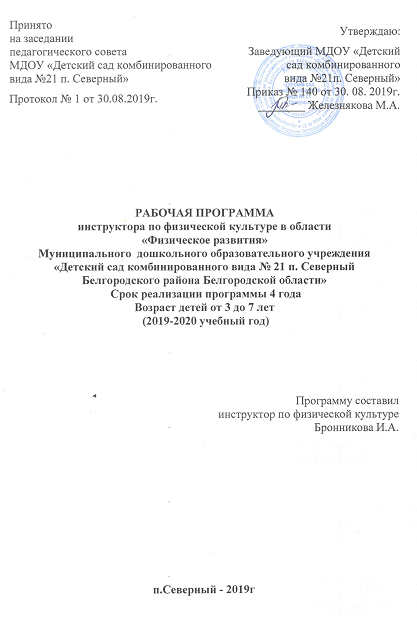 СОДЕРЖАНИЕI.ЦЕЛЕВОЙ РАЗДЕЛ1.1 Пояснительная записка   Рабочая программа (далее Программа) разработана в соответствии с ООП МДОУ «Детский сад комбинированного вида №21 п.Северный Белгородского района Белгородской области», с учетом рекомендаций примерной общеобразовательной программы дошкольного образования в соответствии с требованиями ФГОС ДО. При разработке Программы использована парциальная программа дошкольного образования  «Выходи играть во двор» (образовательная область «Физическое развитие» под редакцией Л.Н. Волошиной «Выходи играть во двор» (часть, формируемая участниками образовательных отношений):Парциальная программа дошкольного образования (образовательная область «Физическое развитие»): методическое пособие/ Л.Н. Волошина и др. – Воронеж: Издат-Черноземье. Программа определяет содержание и организацию различных видов двигательной деятельности в ДОУ с учетом основных принципов, возрастных особенностей детей дошкольного возраста от 3 до 7 лет. При составлении программы были учтены индивидуальные особенности детей ДОУ:Всего обучается в  МДОУ «Детский сад комбинированного вида №21 п.Северный» 180 детейПрограмма разработана в соответствии со следующими нормативными документами:Федеральным законом от 29.12.2012 № 273-ФЗ «Об образовании в Российской Федерации»Приказом Министерства образования и науки РФ от 17.10.2013 г.   № 1155 «Об утверждении федерального государственного образовательного стандарта дошкольного образования»Приказом Министерства образования и науки РФ от 30.08.2013 № 1014 «Об утверждении Порядка организации и осуществления образовательной деятельности по основным общеобразовательным программам дошкольного образования»Постановлением Главного санитарного врача РФ от 15.05.2013 г.      № 26 «Об утверждении СанПиН 2.4.1.3049-13 «Санитарно-эпидемиологические требования к устройству, содержанию и организации режима работы в дошкольных организациях» Уставом Муниципального дошкольного образовательного учреждения «Детский сад комбинированного вида №21 п.Северный Белгородского района Белгородской области».Основные цели и задачи реализации ПрограммыЦель: формирование общей культуры, развитие физических, интеллектуальных и личностных качеств, формирование предпосылок учебной деятельности, обеспечивающих социальную успешность, сохранение и укрепление здоровья детей дошкольного возраста, коррекцию недостатков в физическом и (или) психическом развитии детей.          Задачи:охрана и укрепление физического и психического здоровья детей, в том числе их эмоционального благополучия;обеспечение равных возможностей для полноценного развития каждого ребёнка в период дошкольного детства независимо от места проживания, пола, нации, языка, социального статуса, психофизиологических и других особенностей (в том числе ограниченных возможностей здоровья);обеспечение преемственности целей, задач и содержания образования, реализуемых в рамках образовательных программ различных уровней (далее – преемственность основных образовательных программ дошкольного и начального общего образования);создание благоприятных условий развития детей в соответствии с их возрастными и индивидуальными особенностями и склонностями, развитие способностей и творческого потенциала каждого ребёнка как субъекта отношений с самим собой, другими детьми, взрослыми и миром;объединение обучения и воспитания в целостный образовательный
процесс на основе духовно-нравственных и социокультурных ценностей и принятых в обществе правил и норм поведения в интересах человека, семьи, общества;формирование общей культуры личности детей, в том числе ценностей здорового образа жизни, развитие их социальных, нравственных, эстетических, интеллектуальных, физических качеств, инициативности, самостоятельности и ответственности ребёнка, формирование предпосылок учебной деятельности;обеспечение вариативности и разнообразия содержания Программы и организационных форм дошкольного образования, возможности формирования Программ различной направленности с учётом образовательных потребностей, способностей и состояния здоровья детей;формирование социокультурной среды, соответствующей возрастным, индивидуальным, психологическим и физиологическим особенностям  детей;обеспечение психолого-педагогической поддержки семьи и повышение компетентности родителей (законных представителей) в вопросах развития и образования, охраны и укрепления здоровья детей.Вариативные задачи:расширение двигательного опыта детей за счет овладения двигательными действиями при организации спортивных игр, игр эстафет  и использование их в качестве средства укрепления здоровья и формирования основ индивидуального здорового образа жизни;создание предпосылок успешного обучения спортивным играм в школе;формирование устойчивого интереса к играм с элементами спорта, желание использовать их в самостоятельной двигательной деятельности;обучение правильной технике выполнения элементов спортивной игры «Баскетбол».        Программа обеспечивает развитие личности детей младшего, среднего и 
старшего дошкольного возраста в различных видах детской деятельности с учетом возрастных, индивидуальных психологических и физиологических особенностей по основным направлениям развития: физическому, социально – коммуникативному, познавательному, речевому, художественно – эстетическому. При разработке Программы учтены следующие методологические подходы:качественный подход;возрастной подход;деятельностный подход;личностный подход;культурно – исторический подход.       В основу Программы положены принципы, сформулированные в соответствии с требованиями ФГОС ДО: Программа строится на следующих принципах: - с учетом интеграции образовательных областей в соответствии с возрастными возможностями и особенностями детей;- на комплексно - тематическом принципе построения образовательного процесса;- предполагает построение образовательного процесса на адекватных возрасту формах работы с детьми. Основной формой работы с дошкольниками и ведущим видом их деятельности является игра.1.2. Возрастные и индивидуальные особенности контингента детей   В возрасте 3–4 лет ребенок постепенно выходит за пределы семейного круга.   Его общение становится внеситуативным. Взрослый становится для  ребенка не только членом семьи, но и носителем определенной общественной функции. Желание ребенка выполнять такую же функцию приводит  к  противоречию  с  его  реальными  возможностями.  Это противоречие разрешается через  развитие  игры,  которая  становится  ведущим  видом  деятельности в дошкольном возрасте.  Главной особенностью игры является ее условность: выполнение одних действий с одними предметами предполагает их отнесенность к другим действиям с другими предметами. Основным содержанием игры младших дошкольников являются действия с игрушками и предметами-заместителями.  Продолжительность игры небольшая. Младшие дошкольники ограничиваются игрой с одной-двумя ролями и простыми, неразвернутыми сюжетами.  Игры с правилами в этом возрасте только начинают формироваться.     Взаимоотношения детей ярко проявляются в игровой деятельности.  Они скорее играют рядом, чем активно вступают во взаимодействие.  Однако уже в этом возрасте могут наблюдаться устойчивые избирательные взаимоотношения. Конфликты между детьми возникают преимущественно по поводу игрушек. Положение ребенка в группе сверстников во многом определяется мнением воспитателя.Возрастные особенности детей от 4 до 5 лет   Возрастной период детей от четырех до пяти лет характеризуется дальнейшим развитием разных форм двигательной активности, которая во многом обусловлена их достаточным запасом умений и навыков, хорошей пространственной ориентировкой, стремлением выполнять движения совместно, небольшими группами.Дети пятого года жизни владеют в общих чертах всеми видами основных движений; они стремятся самостоятельно выполнять различные сочетания движений, достаточно сложные упражнения. Но зачастую им не удается выполнить их качественно и до конца.Движения детей уже в этом возрасте носят произвольный и целеустремленный характер. Дети самостоятельно различают все основные виды движений, частично умеют выделять их отдельные элементы, пытаются обсуждать результаты своих действий, сопоставляя их с образцом.Отличительной особенностью детей четырех-пяти лет является их познавательная активность и постоянное стремление к выполнению различных действий: расставлять и убирать пособия, имитировать образы животных, птиц и т. д. Достаточно высокая двигательная активность детей проявляется в подвижных играх, которые формируют у них ответственность за выполнение правил и достижение определенного результата. В процессе выполнения двигательных заданий различной сложности дети пытаются прилагать волевые усилия: перепрыгивают через барьеры, пролезают под дугами, ходят по наклонному буму и т. д. У детей совершенствуются двигательные умения и навыки, развиваются такие физические качества, как быстрота движений, ловкость, координация, выносливость. Возрастные особенности детей 5 — 6 лет. Возраст  5—6 лет характеризуется активизацией ростового процесса: за год ребенок может вырасти на 7—10 см, при этом показатели роста детей подготовительной группы несколько выше, чем у детей шестого года жизни. Изменяются пропорции тела. Совершенствуются движения, двигательный опыт детей расширяется, активно развиваются двигательные способности. Заметно улучшается координация и устойчивость равновесия, столь необходимые при выполнении большинства движений. При этом девочки имеют некоторое преимущество перед мальчиками. У детей активно развиваются крупные мышцы туловища и конечностей, но все еще слабыми остаются мелкие мышцы, особенно кистей рук. Воспитатель, инструктор по физической культуре уделяет особое внимание развитию мелкой моторики. Старший дошкольник технически правильно выполняет большинство физических упражнений. Он способен критически оценить движения других детей, но самоконтроль и самооценка непостоянны и проявляются эпизодически. Углубляются представления детей о здоровье и здоровом образе жизни, о значении гигиенических процедур (для чего необходимо мыть руки, чистить зубы и прочее), закаливания, занятий спортом, утренней гимнастики. Дети проявляют интерес к своему здоровью, приобретают сведения о своем организме (органы чувств, движения, пищеварения, дыхания) и практические умения по уходу за ним. 11 Происходят большие изменения высшей нервной деятельности. В течение шестого года жизни совершенствуются основные нервные процессы — возбуждение и особенно торможение. Это благотворно сказывается на возможностях саморегуляции. Эмоциональные реакции в этом возрасте становятся более стабильными, уравновешенными. Ребенок не так быстро утомляется, становится более  вынослив психически (что связано и с возрастающей физической выносливостью). Седьмой год жизни (подготовительная к школе группа) На седьмом году жизни происходят большие изменения в физическом, познавательном, эмоциональном и социально-личностном развитии старших дошкольников, формируется готовность к предстоящему школьному обучению. Движения детей седьмого года жизни отличаются достаточной координированностъю  и точностью. Дети хорошо различают направление движения, скорость, смену темпа и ритма. Возросла возможность пространственной ориентировки, заметно увеличились проявления волевых усилий при выполнении отдельных упражнений, стремление добиться хорошего результата. У детей вырабатывается эстетическое отношение к движениям, они начинают воспринимать красоту и гармонию движений. Проявляются личные интересы мальчиков и девочек в выборе физических упражнений и подвижных игр. Старшие дошкольники активно приобщаются к нормам здорового образа жизни. В увлекательной, наглядно-практической форме инструктор по физическому развитию обогащает представления детей о здоровье, об организме и его потребностях, способах предупреждения травматизма, закаливании.  Возрастные особенности детей  6 –  7лет.  Ребенок на пороге  школы обладает  устойчивыми  социально – нравственными чувства и эмоциями, высоким самосознанием и осуществляет себя как субъект деятельности и поведения. Переход  в  подготовительную  группу связан с изменением статуса дошкольников в детском саду — в общей семье воспитанников детского сада они становятся самыми старшими. Наряду с воспитателем  инструктор по физической культуре помогает детям осознать и эмоционально прочувствовать свое новое положение. Такие мотивы, как: «Мы заботимся о малышах», «Мы — помощники воспитателя», «Мы хотим узнать новое о мире и многому научиться», «Мы готовимся к школе», выступления на спортивных, общегородских соревнованиях направляют активность старших дошкольников на решение новых, значимых для их развития задач. Необходимо постоянно поддерживать в детях ощущение взросления, растущих возможностей, вызывать стремление к решению новых, более сложных задач познания, общения, деятельности, вселять уверенность в своих силах. Одновременно важно развивать чувство ответственности за свои действия и поступки. Воздушный и тепловой режимы, освещенность спортивного зала должны соответствовать принятым гигиеническим нормам. Возраст 6—7 лет характеризуется активизацией ростового процесса. Быстро увеличивается длина конечностей. Следует помнить, что позвоночник ребенка 6—7 лет очень чувствителен к деформирующим воздействиям. Поэтому постоянный  контроль за  позой и осанкой каждого ребенка — обязательное условие его нормального физического развития. У старших дошкольников наблюдается незавершенность строения стопы. Необходимо предупреждать появление и закрепление плоскостопия. Его причиной могут стать постоянное ношение обуви без каблучка, на жесткой, негнущейся подошве, большего, чем нужно, размера, а также излишняя масса тела, перенесенные заболевания. Инструктору следует быть внимательным к жалобам отдельных детей на усталость и боль в ногах при ходьбе или стоянии. У старших дошкольников хорошо развиты крупные мышцы туловища и конечностей, но мелкие мышцы, особенно кистей рук, все еще слабы. Для их развития инструктор часто использует пальчиковую гимнастику.1.3. Планируемые результаты как целевые ориентиры освоения Программы                                                                                                                  Результаты освоения Программы представлены в виде целевых ориентиров. В соответствие с ФГОС ДО целевые ориентиры дошкольного образования определяются независимо от характера программы, форм ее реализации, особенностей развития детей. К целевым ориентирам дошкольного образования (на этапе завершения дошкольного образования) относятся следующие социально-нормативные возрастные характеристики возможных достижений ребенка:ребенок овладевает основными культурными способами деятельности, проявляет инициативу и самостоятельность в разных видах деятельности -игре, общении, познавательно-исследовательской деятельности, конструировании и др.; способен выбирать себе род занятий, участников по совместной деятельности;ребенок обладает установкой положительного отношения к миру, к  разным видам труда, другим людям и самому себе, обладает чувством собственного достоинства; активно взаимодействует со сверстниками и взрослыми, участвует в совместных играх; способен договариваться, учитывать интересы и чувства других, сопереживать неудачам и радоваться успехам других, адекватно проявляет свои чувства, в том числе чувство веры в себя, старается разрешать конфликты;ребенок обладает развитым воображением, которое реализуется в разных видах деятельности, и прежде всего в игре; ребенок владеет разными формами и видами игры, различает условную и реальную ситуации, умеет подчиняться разным правилам и социальным нормам;ребенок достаточно хорошо владеет устной речью, может выражать свои мысли и желания, может использовать речь для выражения своих мыслей, чувств и желаний, построения речевого высказывания в ситуации общения, может выделять звуки в словах, у ребенка складываются предпосылки грамотности;у ребенка развита крупная и мелкая моторика; он подвижен, вынослив, владеет основными движениями, может контролировать свои движения и управлять ими;ребенок способен к волевым усилиям, может следовать социальным нормам поведения и правилам в разных видах деятельности, во взаимоотношениях со взрослыми и сверстниками, может соблюдать правила безопасного поведения и личной гигиены;ребенок проявляет любознательность, задает вопросы взрослым и сверстникам, интересуется причинно-следственными связями, пытается самостоятельно придумывать объяснения явлениям природы и поступкам людей; склонен наблюдать, экспериментировать; обладает начальными знаниями о себе, о природном и социальном мире, в котором он живет; знаком с произведениями детской литературы, обладает элементарными представлениями из области живой природы, естествознания, математики, истории и т.п.;ребенок способен к принятию собственных решений, опираясь на свои знания и умения в различных видах деятельности.Планируемые результаты детей 3-4 лет на конец года:Ходить прямо, не шаркая ногами, сохраняя заданное воспитателем направление; выполнять задания воспитателя: остановиться, присесть, повернуться.Бегать, сохраняя равновесие, изменяя направление, темпа бега в соответствии с указанием воспитателя.Сохранять равновесие при ходьбе и беге по ограниченной плоскости, перешагивая через предметы.Ползание на четвереньках, лазать по лесенке-стремянке, гимнастической стенке произвольным способом.Энергично отталкиваться в прыжках на двух ногах, прыгать в длину с места не менее чем на 40 см.Катать мяч в заданном направлении с расстояния 1,5 м, бросать мяч двумя руками от груди, из-за головы; ударять мячом об пол, бросать его вверх 2-3 раза подряд и ловить; метать предметы правой и левой рукой на расстояние не менее 5 м.Выполнять движения, проявляя элементы творчества и фантазии   Планируемые результаты детей 4-5 лет на конец года:Хорошо ориентироваться в пространстве, используя всю площадь зала; Быстро сменяют положение тела и направление. Реагируют на сигналы во время различных действий: кружения, легких прыжков на батуте, удерживания равновесия на балансире, бега по мягким бумам и т. д.; при этом необходима страховка со стороны педагога. Выполняют правильно все виды основных движений (ходьба, бег, прыжки, метание, лазанье).Могут прыгать на мягкое покрытие с высоты до 40 см, мягко приземляться; прыгать в длину с места на расстояние не менее 100 см., с разбега – 180 см, в высоту с разбега – не менее 50 см; прыгать через короткую и длинную скакалку разными способами.Могут перебрасывать набивные мячи (вес 1 кг), бросать предметы в цель из разных исходных положений, попадать в вертикальную и горизонтальную цель с расстояния 4 – 5 м, метать предметы правой и левой рукой на расстояние 5 – 12 м, метать предметы в движущуюся цель.Умеют перестраиваться в 3 – 4 колонны, в 2 – 3 круга на ходу, в две шеренги после расчета на первый-второй, соблюдать интервалы во время передвижения.Выполняют физические упражнения из разных положений четко и ритмично, в заданном темпе, под музыку, по словесной инструкции.Ходят на лыжах переменным скользящим шагом на расстояние 3 км, поднимаются на горку и спускаются с нее, тормозят при спуске.Планируемые результаты освоения детей 5-6 лет на конец года:Ходить и бегать легко, ритмично, сохраняя правильную осанку, направление и темп.Лазать по гимнастической   стенке (высота 2,5 м) с изменением темпа.Прыгать на мягкое покрытие (высота 20 см), прыгать в обозначенное место с высоты 30 см, прыгать в длину с места (не менее 80 см), с разбега (не менее 100 см); в высоту с разбега (не менее 40 см); прыгать через короткую и длинную скакалку.Метать предметы правой и левой рукой на расстояние 5 – 9 м, в вертикальную и горизонтальную цель с расстояния 3 – 4 м, сочетать замах с броском, бросать мяч вверх, о землю и ловить его одной рукой, отбивать мяч на месте не менее 10 раз, в ходьбе (расстояние 6 м), владеть шкалой мяча.Выполнять упражнения на статическое и динамическое равновесие.Перестраиваться в колонну по трое, четверо; равняться, размыкаться в колонне, шеренге; выполнять повороты направо, налево, кругом.Знать исходные положения, последовательность выполнения общеразвивающих  упражнений, понимать их оздоровительное значение.Скользить по ледяным дорожкам, выполняя задание. Проявляет постоянно самоконтроль, самооценку. Стремиться к лучшему результату, к самостоятельному удовлетворению потребности в двигательной активности за счет имеющегося двигательного опыта.Кататься на самокате.Участвовать в упражнениях с элементами спортивных игр: городки, бадминтон, футбол, хоккей.Плавать произвольно.Может  самостоятельно организовать знакомые подвижные игры, 	придумывать с помощью воспитателя игры на заданные сюжеты.	Планируемые результаты детей 6-7 лет на конец года:Двигательный опыт богат уверенно, мягок, выразительно с достаточной  амплитудой и точно выполняет физические упражнения.Выполнять правильно все виды основных движений (ходьба, бег, прыжки, метание, лазание).Прыгать на мягкое покрытие с высоты до 40 см; мягко приземляться, прыгать в длину с места на расстояние не менее 100 см, с разбега – 180 см; в высоту с разбега – не менее 50 см; прыгать через короткую и длинную скакалку разными способами.Перебрасывать набивные мячи (вес 1 кг), бросать предметы в цель из разных исходных положений, попасть в вертикальную и горизонтальную цель с расстояния 4-5 м, метать предметы правой и левой рукой на расстояние 5-12 м, метать предметы в движущуюся цель; владеть школой мяча.Перестраиваться в 3-4 колонны, 2-3 круга на ходу, в две шеренги после расчёта на первый-второй, соблюдать интервалы во время передвижения.Выполнять физические упражнения из разных исходных положений чётко и ритмично, в заданном темпе, под музыку, по словесной инструкции.Сохранять правильную осанку.Ходить на лыжах переменным скользящим шагом на расстояние 3 км, подниматься на горку и спускаться с неё, тормозить при спуске.Активно участвовать в играх с элементами спорта (городки, бадминтон, баскетбол, футбол, хоккей, настольный теннис)Проявлять дисциплинированность, выдержку, самостоятельность и творчество в двигательной деятельности, демонстрировать красоту, грациозность, выразительность движений.					Оценка индивидуального развития воспитанников.
Оценка индивидуального развития детей может проводиться педагогом в ходе внутреннего мониторинга становления основных (ключевых) характеристик развития личности ребенка, результаты которого могут быть использованы только для оптимизации образовательной работы с группой дошкольников и для решения задач индивидуализации образования через построение образовательной траектории для детей, испытывающих трудности в образовательном процессе или имеющих особые образовательные потребности.Данные мониторинга отражают динамику становления основных (ключевых) характеристик, которые развиваются у детей на протяжении всего образовательного процесса. Прослеживая динамику развития основных (ключевых) характеристик, выявляя, имеет ли она неизменяющийся, прогрессивный или регрессивный характер, можно дать общую психолого-педагогическую оценку успешности воспитательных и образовательных воздействий взрослых на разных ступенях образовательного процесса, а также выделить направления развития, в которых ребенок нуждается в помощи.  Педагогическая диагностика направлена на изучение ребенка дошкольного возраста для познания его индивидуальности и оценки его развития как субъекта познания, общения и деятельности; на понимание мотивов его поступков, видение скрытых резервов личностного развития, предвидение его поведения в будущем.Часть, формируемая участниками образовательных  отношений, разработана с учетом следующих парциальных программ: «Выходи играть во двор». Парциальная программа дошкольного образования (образовательная область «Физическое развитие»): методическое пособие/ Л.Н. Волошина и др. – Воронеж: Издат-Черноземье. Планируемые результаты освоения парциальной программы  на этапе завершения дошкольного детства: ребенок проявляет самостоятельность и инициативность в организации индивидуальных и коллективных подвижных игр; способен выбрать инвентарь, вид двигательной деятельности, участников совместной игровой деятельности; ребенок правильно координировано выполняет основные виды движений, у него развиты тонко моторные действия, владеет игровыми упражнениями с мячом, скакалкой, городками, ракеткой; ребенок выполняет правила подвижных игр, способен к проявлению волевых усилий в достижении  результата, следует социальным нормам поведения в условиях игрового взаимодействия;владеет определенными представлениями о национальных традициях физической культуры и здорового образа жизни, региональных спортивных достижениях;проявляет элементы творчества в двигательной деятельности, передает через движения, особенности конкретного образа.II. СОДЕРЖАТЕЛЬНЫЙ РАЗДЕЛ2.1. Описание образовательной деятельности по освоению детьмиобразовательной области «Физическое развитие».Рабочая программа разработана с учетом основных принципов, требований к организации и содержанию различных видов физической деятельности ДОУ, возрастных особенностей детей. В программе сформулированы и конкретизированы задачи по физическому воспитанию для детей 2 младшей, средней групп, старшей и подготовительных групп.Образовательная деятельность в данном направлении включает сотрудничество всех участников образовательного процесса. Взаимодействие образовательных областей.Структура  реализации  образовательной  области  программы   и  связь  с  другими  образовательными  областями  прилагается  в  форме  таблицы.Формы и методы образовательной деятельности.  Основной организованной формой двигательной активности является занятие по физической культуре, которое должно доставлять радость ребенку, пробуждать интерес и способность к творческой активности, формировать двигательные умения и навыки, удовлетворять естественную потребность в движении. Для реализации этих задач особое значение имеет характер общения детей со сверстниками и взрослыми. Дети пятого года жизни нередко нуждаются в своевременной помощи, поддержке и поощрении.Одним из факторов, способствующих уменьшению психической напряженности детей, является музыка. Она повышает эмоциональный тонус, способствует развитию внимания, чувства ритма и т. д. во вводной части и во время выполнения различных ритмических движений. В конце занятия музыкальное сопровождение может являться прекрасным средством снятия возбуждения и усталости у ребенка.Предлагаем вводить в начале (сентябрь) и в конце (май) учебного года занятия контрольно-проверочного типа (всего 8—10 занятий в год). Основная их цель — выявить отставания в развитии моторики детей и наметить пути их устранения. Ребятам предлагаются следующие контрольные задания: бег на 10 м с хода, прыжки в длину с места, метание теннисного мяча вдаль удобной рукой, упражнения на гибкость и на сохранение равновесия.Занятия включают разные упражнения в ходьбе, беге, ползании, лазанье, бросании и ловле мяча (разного размера и веса). Важно не забывать о включении упражнений для развития мелкой моторики: вращение кистями рук, сжимание и разжимание резинового кольца, перенос мелких предметов с помощью пальцев ног и т. д. Циклические движения: ходьба, бег, лазанье, ползание — благоприятны для развития координации движений. Сохранение устойчивого положения тела достигается за счет сбалансированной деятельности многочисленных групп мышц, что важно для формирования умения владеть телом и поддерживать нужную позу.С детьми начинается разучивание техники основных видов движений (ходьбы, бега, бросания, лазанья и удерживания равновесия). Обращается внимание на правильность выполнения каждого элемента в соответствии с образцом (педагог показывает отдельные элементы, разъясняет и оказывает помощь детям). К концу учебного года воспитатель по физической культуре привлекает детей к оценке выполнения двигательных заданий — как своих, так и сверстников.Модель организации образовательного процессаЗанятие тренировочного типа, которые направлены на развитие двигательных функциональных возможностей детей. Тренировочные занятия включают многообразие движений (циклических, ритмических, акробатических и др.) и комплекс общеразвивающих упражнений с использованием тренажеров простого и сложного устройства. В занятие данного типа входят упражнения на спортивных комплексах, где дети выполняют такие движения, как лазанье по канату, шесту, веревочной лестнице и др.Фронтальный способ. Все дети одновременно выполняют одно и то же упражнение. Применяется при обучении детей ходьбе, бегу, в общеразвивающих упражнениях, в различных заданиях с мячом.Поточный способ. Дети поточным способом идут друг за другом (с небольшим интервалом), передвигаются, выполняя заданное упражнение (равновесие – ходьба по шнуру, гимнастической скамейке; прыжки с продвижением вперед и т.д.). Этот способ позволяет педагогу корректировать действия детей, устранять ошибки и главное – оказывать страховку в случае необходимости. Данный способ широко используется для закрепления пройденного материала.Групповой способ. Дети по указанию инструктора распределяются на группы, каждая группа получает определенное задание и выполняет его. Одна группа занимается под руководством педагога, другие занимаются самостоятельно или в парах (с мячом).Индивидуальный способ. Применяется при объяснении нового программного материала, когда на примере одного ребенка (наиболее подготовленного) дается показ и объяснение задания, внимание детей обращается на правильность выполнения техники упражнения, на возможные ошибки и неточности.Контрольно-проверочные занятия, целью которых является выявление состояния двигательных умений и навыков у детей в основных видах движений (бег на скорость на I0 м с хода, прыжки в длину с места, метание мешочка вдаль, бросание мяча вверх и ловля его, бросание набивного мяча весом 1 кг из-за головы двумя руками и т.д.)Принципы организации занятийПринцип научности предполагает подкрепление всех оздоровительных мероприятий научно обоснованными и практически адаптированными методиками.Принцип развивающего обучения от детей требуется приложение усилий для овладения новыми движениями.Принцип интеграции: процесс оздоровления детей в МДОУ осуществляется в тесном единстве с учебно-воспитательным процессом.Принцип систематичности и последовательности предполагает взаимосвязь знаний, умений, навыков.Принцип связи теории с практикой формирует у детей умение применять свои знания по сохранению и укреплению здоровья в повседневной жизни.Принцип индивидуально-личностной ориентации воспитания предполагает то, что главной целью образования становится ребенок, а не окружающий мир. Педагог, опираясь на индивидуальные особенности ребенка, планирует его развитие, намечет пути совершенствования умений и навыков, построение двигательного режима.Принцип доступности позволяет исключить вредные последствия для организма детей в результате завышенных требований физических нагрузок.Принцип результативности предполагает получение положительного результата оздоровительной работы независимо от возраста и уровня физического развития детей.Методы и приемы обучения:Наглядные:- наглядно – зрительные приемы (показ техники выполнения физических упражнений, использование наглядных пособий и физическое оборудования, зрительные ориентиры);- тактильно – мышечные приемы (непосредственная помощь инструктора);Словесные:- объяснения, пояснения, указания;- подача команд, распоряжений, сигналов;- вопросы к детям и поиск ответов;- образный сюжетный рассказ, беседа;- словесная инструкция.- слушание музыкальных произведений;  Практические:- выполнение и повторение упражнений без изменения и с изменениями;- выполнение упражнений в игровой форме;- выполнение упражнений в соревновательной форме;- самостоятельное выполнение упражнений Для успешного освоения программы по физическому развитию работа в ДОУ строится по следующим направлениям:1. работа с педагогическими кадрами;2. работа с детьми;3. взаимодействие с родителями.Основными педагогическими условиями реализации физического развития являются:1. создание обстановки эмоционального благополучия;2. создание и обновление предметно-развивающей среды;3. творческий подход к содержанию образования;4. вариативность в выборе тем занятий, форм, средств, методов работы с детьми, предоставляемых материалов;5. использование личностно-ориентированного подхода в обучении детей;6.синтез занятий по рисованию, лепке, аппликации с занятиями по ознакомлению детей с природой; использование музыкальных произведений на занятиях по изобразительной деятельности;7.осуществление регионального подхода к отбору содержания изобразительной, музыкальной, игровой и другой художественной деятельности (систематичное ознакомление детей с искусствоведческим материалом художников, поэтов, композиторов, описывающих природу, труд, быт Белгородской области);8. взаимодействие с семьями воспитанников;9. преемственность в работе с учреждениями культуры.Работа по физической культуре является частью целостного образовательного процесса и включает в себя всех участников: педагогов, детей, родителей.Организация учебно-воспитательного процесса реализуется через:занятия по физическому развитиюзанятия по музыкальному воспитанию,театрализованную деятельность,индивидуальную работу,праздники, развлечения, дни здоровья.Взаимодействие педагогов и детей осуществляется с учетом дифференцированного подхода и включаетразнообразные формы и методы работы:1. Организованная деятельность с детьми (ОД),2. Праздники, развлечения3. Спортивные игры.Знания, полученные на занятиях физической культуры, отражаются в игровой деятельности детей. Они с удовольствием участвуют в спартакиадах, соревнованиях, самостоятельной игровой деятельности.Содержание образовательной деятельности детей от 3 до 4 лет:Построение: в круг, парами, в колонну друг за другом.Исходные положения: стоя, ноги слегка расставлены, сидя, лежа.Положение и движение рук: Вверх, вперед, вниз, сгибание и разгибание рук,     скрещивание рук перед грудью и разведение их в стороны, отведение рук назад, махи руками вперед – назад, хлопки пред собой и над головой.Положение и движение ног: ноги вперед, назад, в стороны, сгибание и разгибание ног стоя и лежа, приседания держась за опору, отведение одной ноги вперед с опорой на носок или пятку.Положение и движение туловища: наклоны вперед, в стороны, повороты вправо-влево, с боку на бок, наклоны вперед из положения сидя и лежа, подъемы из положения стоя на коленях, на пятках, сгибание и разгибание ног из положения лежа на спине, одновременное движение руками   лежа на спине.Ходьба и равновесие: ходьба стайкой за воспитателем в заданном направлении между предметами, по дорожке, по извилистой дорожке, по шнуру, перешагивая через препятствия, подъем на возвышение и спуск с него.Бег: за воспитателем и к нему, в разных направлениях, в медленном темпе и на скорость.Прыжки: подскоки на месте на носках, с доставанием предметов слегка продвигаясь вперед, перепрыгивание через линии, веревку, через две линии, прыжки на двух ногах, спрыгивание с предмета.Катание, бросание, ловля: прокатывание мяча одной и двумя руками, под дугу, друг другу, бросание мяча вперед снизу. От груди, из-за головы, ловля мяча брошенного воспитателем, перебрасывание мяча через веревку находящуюся на уровне груди ребенка, бросание предметов в цель одной и двумя руками, вдаль правой и левой рукой.Ползание и лазание: подтягивание на скамейке лежа на животе, ползание на четвереньках (3-4м), ползание под препятствием (высота 30-40 см), перелезание через бревно, лазанье по лесенке стремянке, гимнастической стенке удобным способом, используя игровые приемы.Двигательные умения: строиться парами друг за другом, сохранять заданное направление при выполнении упражнений, активно включаться в выполнение упражнений, ходить не сталкиваясь и не мешая друг другу. Сохранять равновесие на ограниченной площади опоры, бегать не мешая друг другу, подпрыгивать на месте продвигаясь вперед, перепрыгивать через предметы, лежащие на полу, мягко приземляясь. Бросать мяч воспитателю и ловить брошенный им мяч, подтягиваться на скамейке лежа на груди, ползать на четвереньках, перелезать через предметы, действовать по указанию воспитателя, активно включаться в игры.Планирование занятий по физическому воспитанию дошкольников второй младшей группы отвечает следующим программным требованиям:- продолжать работу по укреплению и охране здоровья детей, создавать условия для формирования правильной осанки, систематического закаливания организма, формирования и совершенствования умений и навыков в основных видах движений на занятиях и вне их, воспитания гигиенических навыков;- совершенствовать пространственную ориентировку детей;- поощрять участие детей в совместных играх и физических упражнениях;- способствовать формированию у детей положительных эмоций, активности в самостоятельной двигательной деятельности. Содержание образовательной деятельности детей от 4 до 5 лет;Порядковые и общеразвивающие упражнения:Построения колонну по одному перестроения в колонну по два в движении, со сменой ведущего, повороты на месте на право, на лево, кругом.Упражнения традиционные четырехчастные с четким сохранением разных исходных положений в разном темпе, с разными предметами с одновременным и поочередным движением рук и ног, наклоны вправо, влево не сгибая колен.Основные движения: Ходьба с сохранением равновесия, и сохранением правильной осанки;Бег в колонне по одному и парами, «змейкой», со сменой ведущего и темпа, с высоким подниманием колена, со старта, челночный бег с энергичным отталкиванием и мягким приземлением и сохранением равновесия;Прыжки на двух ногах с поворотом, в глубину (в- 25 см.), через предметы высота – 5-10 см., в длину с места, высоту с места (15- 20см.) разные виды прыжков с правильным выполнением главных элементов техники;Бросание, ловля, метание ловля мяча с расстояния 1,5 м, отбивания мяча не менее 5 раз подряд. Ползание, лазание с опорой на ступни и ладони, между рейками лестнице, наклонной доске, по гимнастической лестнице чередующим шагом при подьеме переходя с пролета на пролет,Подвижные игры и игровые упражнение на развития крупной и мелкой моторики рук, быстроты реакции, скоростно – силовых качеств, координации, гибкости, равновесия.Ритмические движения в соответствии с характером и темпом музыки, элементы перестроения под музыку, элементы народных танцев.Содержание образовательной деятельности детей 5-6 лет. Двигательная деятельностьСтроевые упражнения: порядок построения в шеренгу, из шеренги в колонну, в две колонны, в два круга, по диагонали, «змейкой» без ориентиров, способы перестроения в 2 и 3 звена. Сохранение дистанции во время ходьбы и бега. Повороты направо, налево, на месте и в движении на углах. Общеразвивающие упражнения четырехчастные традиционныеобщеразвивающие упражнения с одновременными последовательным выполнением движений рук и ног, одноименной и разноименной координацией. Освоение возможных направлений и разной последовательности действий отдельных частей тела. Способы выполнение общеразвивающих упражнений с различными предметами, тренажерами. Подводящие и подготовительные упражнения. Представление о зависимости хорошего результата в основных движениях от правильной техники выполнения главных элементов: в скоростном беге - выноса голени маховой ноги вперед и энергичного отталкивания, в прыжках с разбега- отталкивания, группировки и приземления, в метании- замаха и броска. Ходьба энергичная ходьба с сохранением правильной осанки и равновесия при передвижении по ограниченной площади опоры. Бег на носках, с высоким подниманием колен, через и между предметами, со сменой темпа. Бег в медленном темпе 350 м по пересеченной местности. Бег в быстром темпе 10 м (3—4 раза), 20—30 м (2—3 раза), челночный бег 3х10 м в медленном темпе (1,5—2 мин). Прыжки на месте ноги скрестно — ноги врозь; одна нога вперед, другая назад; попеременно на правой и левой ноге 4—5 м. Прыжки через 5—6 предметов на двух ногах (высота 15—20 см), вспрыгивание на предметы: пеньки, кубики, бревно (высотой до 20 см). Подпрыгивание до предметов, подвешенных на 15—20 см выше поднятой руки. Прыжки в длину с места (80—90 см), в высоту (30—40 см) с разбега 6—8 м; в длину (на 130—150 см) с разбега 8 м. Прыжки в глубину (30—40 см) в указанное место. Прыжки через длинную скакалку, неподвижную и качающуюся, через короткую скакалку, вращая ее вперед и назад. Бросание, ловля и метание. «Школа мяча» (разнообразные движения с мячами). Прокатывание мяча одной и двумя руками из разных исходных положений между предметами. Бросание мяча вверх, о землю и ловля двумя руками не менее 10 раз подряд, одной рукой 4—6 раз подряд. Отбивание мяча не менее 10 раз подряд на месте и в движении (не менее 5—6 м). Перебрасывание мяча друг другу и ловля его стоя, сидя, разными способами (снизу, от груди, из-за головы, с отбивкой о землю). Метание в даль (5-9 м) горизонтальную и вертикальную цели (3,5-4 м) способами прямой рукой сверху, прямой рукой снизу, прямой рукой сбоку, из-за спины через плечо. Ползание и лазание. Ползание на четвереньках, толкая головой мяч по скамейке. Подтягивание на скамейке с помощью рук; передвижение вперед с помощью рук и ног, сидя на бревне. Ползание и перелезание через предметы (скамейки, бревна). Подлезание под дуги, веревки (высотой 40—50 см). Лазание по гимнастической стенке чередующимся шагом с разноименной координацией движений рук и ног, лазанье ритмичное, с изменением темпа. Лазание по веревочной лестнице, канату, шесту свободным способом. Подвижные игры с бегом, прыжками, ползанием, лазанием, метанием на развитие физических качеств и закрепление двигательных навыков. Игры-эстафеты. Правила в играх, варианты их изменения, выбора ведущих. Самостоятельное проведение подвижных игр. Спортивные игры. Городки. Бросание биты сбоку, выбивание городка с кона (5—6 м) и полукона (2—3 м). Баскетбол. Перебрасывание мяча друг другу от груди. Ведение мяча правой и левой рукой. Забрасывание мяча в корзину двумя руками от груди. Игра по упрощенным правилам. Бадминтон. Отбивание волана ракеткой в заданном направлении. Игра с воспитателем. Футбол. Отбивание мяча правой и левой ногой в заданном направлении. Обведение мяча между и вокруг предметов. Отбивание мяча о стенку. Передача мяча ногой друг другу (3—5 м). Игра по упрощенным правилам. Спортивные упражнения: скользящий переменный лыжный ход,  катание на двухколесном велосипеде и самокате, роликовых коньках. Содержание образовательной деятельности детей 6-7 летДвигательная деятельностьПорядковые упражнения. Способы перестроения. Самостоятельное, быстрое и организованное построение и перестроение во время движения. Перестроение четверками. Общеразвивающие упражнения. Четырехчастные, восьмичастные традиционные общеразвивающие упражнения с одноименными, разноименные, разнонаправленными, поочередные движениями рук и ног, парные упражнения. Упражнения в парах и подгруппах. Выполнение упражнений активное, точное, выразительное, с должным напряжением, из разных исходных положений в соответствии с музыкальной фразой или указаниями с различными предметами. Упражнения с разными предметами, тренажерами. Основные движения. Соблюдение требований к выполнению основных элементов техники бега, прыжков, лазанья по лестнице и канату: в беге — энергичная работа рук; в прыжках — группировка в полете, устойчивое равновесие при приземлении; в метании - энергичный толчок кистью, уверенные разнообразные действия с мячом, в лазании — ритмичность при подъеме и спуске. Подводящие и подготовительные упражнения. Ходьба. Разные виды и способы: обычная, гимнастическая, крестным шагом; выпадами, в приседе, спиной вперед, приставными шагами вперед и назад, с закрытыми глазами. Упражнения в равновесии. Сохранение динамического и статического равновесия в сложных условиях. Ходьба по гимнастической скамейке боком приставным шагом; неся мешочек с песком на спине; приседая на одной ноге, а другую махом перенося вперед сбоку скамейки; поднимая прямую ногу вперед и делая под ней хлопок. Ходьба по гимнастической скамейке, с перешагиванием предметов, приседанием, поворотами кругом, перепрыгиванием ленты. Ходьба по узкой стороне гимнастической скамейки прямо и боком. Стоя на скамейке, подпрыгивать и мягко приземляться на нее; прыгать, продвигаясь вперед на двух ногах по наклонной поверхности. Стоять на носках; стоять на одной ноге, закрыв по сигналу глаза; то же, стоя на кубе, гимнастической скамейке; поворачиваться кругом, взмахивая руками вверх. Балансировать на большом набивном мяче (вес 3 кг). Кружиться с закрытыми глазами, останавливаться, сделать фигуру. Бег. Сохранение скорости и заданного темпа, направления, равновесия. Через препятствия — высотой 10—15 см, спиной вперед, со скакалкой, с мячом, по доске, по бревну, из разных стартовых положений (сидя, сидя «по-турецки», лежа на спине, на животе, сидя спиной к направлению движения и т. п.). Сочетать бег с ходьбой, прыжками, подлезанием; с преодолением препятствий в естественных условиях. Пробегать 10 м с наименьшим числом шагов. Бегать в спокойном темпе до 2—3 минут. Пробегать 2—4 отрезка по 100—150 м в чередовании с ходьбой. Пробегать в среднем темпе по пересеченной местности до 300 м. Выполнять челночный бег (5х10 м). Пробегать в быстром темпе 10 м 3—4 раза с перерывами. Бегать наперегонки; на скорость — 30 м. Прыжки. Ритмично выполнять прыжки, мягко приземляться, сохранять равновесие после приземления. Подпрыгивание на двух ногах на месте с поворотом кругом; смещая ноги вправо — влево; сериями по 30—40 прыжков 3—4 раза. Прыжки, продвигаясь вперед на 5—6 м; перепрыгивание линии, веревки боком, с зажатым между ног мешочком с песком, с набитым мячом; через 6—8 набивных мячей (вес 1 кг) на месте и с продвижением вперед. Выпрыгивание вверх из глубокого приседа. Подпрыгивние на месте и с разбега с целью достать предмет. Впрыгивать с разбега в три шага на предметы высотой до 40 см, спрыгивать с них. Прыжки в длину с места (не менее 100 см); в длину с разбега (не менее 170—180 см); в высоту с разбега (не менее 50 см). Прыжки через короткую скакалку разными способами: на двух ногах с промежуточными прыжками и без них, с ноги на ногу; бег со скакалкой. Прыжки через длинную скакалку: пробегание под вращающейся скакалкой, перепрыгивание через нее с места, вбегание под вращающуюся скакалку, перепрыгивание через нее; пробегание под вращающейся скакалкой парами. Прыжки через большой обруч, как через скакалку. Метание. Отбивать, передавать, подбрасывать мячей разного размера разными способами. Метание вдаль и в цель (горизонтальную, вертикальную, кольцеброс и другие) разными способами. Точное поражение цели. Лазанье. Энергичное подтягивание на скамейке различными способами: на животе и на спине, подтягиваясь руками и отталкиваясь ногами; по бревну; проползание под гимнастической скамейкой, под несколькими пособиями подряд. Быстрое и ритмичное лазание по наклонной и вертикальной лестнице; по канату (шесту) способом «в три приема».Подвижные игры. Организовать знакомые игры игру с подгруппой сверстников. Игры-эстафеты. Спортивные игры. Правила спортивных игр. Городки. Выбивать городки с полукона и кона при наименьшем количестве бит. Баскетбол. Забрасывать мяч в баскетбольное кольцо, вести и передавать мяч друг другу в движении. Контролировать свои действия в соответствии с правилами. Вбрасывать мяч в игру двумя руками из-за головы. Футбол. Способы передачи и ведения мяча в разных видах спортивных игр. Настольный теннис, бадминтон. Правильно держать ракетку, ударять по волану, перебрасывать его в сторону партнера без сетки и через нее; вводить мяч в игру, отбивать его после отскока от стола. Хоккей. Ведение шайбы клюшкой, забивать в ворота. В подготовительной к школе группе особое значение приобретают подвижные игры и упражнения, позволяющие преодолеть излишнюю медлительность некоторых детей: игры со сменой темпа движений, максимально быстрыми движениями, на развитие внутреннего торможения. Спортивные упражнения. Ходьба на лыжах. Скользящий попеременный двухшаговый ход на лыжах с палками, подъемы и спуски с горы в низкой и высокой стойке. Катание на коньках. Сохранять равновесие, «стойку конькобежца» во время движения, скольжение и повороты. Катание на самокате. Отталкивание одной ногой.  Катание на велосипеде. Езда по прямой, по кругу, «змейкой», уметь тормозить. Катание на санках. Скольжение по ледяным дорожкам. После разбега стоя и присев, на одной ноге, с поворотами. Скольжение с невысокой горки. Становление у детей ценностей здорового образа жизни, овладение элементарными нормами и правилами здорового образа жизниЗдоровье как жизненная ценность. Правила здорового образа жизни. Некоторые способы сохранения и приумножения здоровья, профилактики болезней , значение закаливания, занятий спортом и физической культурой для укрепления здоровья. Связь между соблюдением норм здорового образа жизни, правил безопасного поведения и физическим и психическим здоровьем человека, его самочувствием, успешностью в деятельности. Некоторые способы оценки собственного здоровья и самочувствия, необходимость внимания и заботы о здоровье и самочувствии близких в семье, чуткости по отношению к взрослым и детям в детском саду. Гигиенические основы организации деятельности (необходимость достаточной освещенности , свежего воздуха, правильной позы, чистоты материалов и инструментов и пр.).Часть , формируемая участниками образовательных отношенийЦели и задачи парциальной программы «Выходи играть во двор»Примерная парциальная образовательная программа физического воспитания «Выходи играть во двор» разработана в рамках проекта «Дошкольник Белогорья», соответствует требованиям ФГОС и является результатом многолетней экспериментальной деятельности дошкольных учреждений региона, кафедры дошкольной педагогики и психологии НИУ БелГУ, кафедры дошкольного и начального образования БелИРО, лаборатории игровых технологий Института социализации и образования РАО. В  основу программы заложены теоретические идеи, инновационный педагогический опыт белгородской научной школы дошкольного образования, связанные с воссозданием и развитием игрового пространства детства.Цель программы: обеспечение равных возможностей для полноценного физического развития ребенка в период дошкольного детства с учетом интересов, потребностей детей и их родителей, специфики национальных и социокультурных условий, спортивных традиций региона. Задачи программы:   1.формирование устойчивого интереса к подвижным народным играм, играм с элементами спорта, спортивным упражнениям, желания использовать их в самостоятельной двигательной деятельности;  2.обогащение двигательного опыта дошкольников новыми двигательными действиями; 3.закрепление техники выполнения основных движений, ОРУ, элементов спортивных игр;  4. содействие развитию двигательных способностей детей: ловкости, быстроты, гибкости, силы, выносливости; 5. воспитание положительных нравственно-волевых качеств;  6. формирование культуры здоровьяБазовые идеи программы «Выходи играть во двор» Научные основы программы связаны со становлением субъектности растущего человека, развитием дошкольника, как субъекта  в условиях интеграции двигательной, игровой, коммуникативной, познавательно исследовательской деятельности. В программе нашли отражение совокупность условий, ситуаций выбора, стимулирующих развитие детской субъектности. В таких её проявлениях, как самостоятельная двигательная деятельность, педагогическая поддержка инициатив и познавательной активности ребенка. В основу программы заложены гуманистические идеи современного образования, личностно-ориентированный подход. Её содержание направлено на развитие личности ребенка, позитивную социализацию индивидуализацию, становление ценностей здорового образа жизни. Программа построена на принципе регионализации образования. Её содержание разработано с учетом климатогеографических условий, культурных и спортивных традиций региона. Программа создает условия учета этнических особенностей, как одного из факторов духовного и физического развития ребенка. В программе нашли отражение ведущие принципы отечественной педагогики. Принцип развивающего характера образования.  Развитию способностей ребенка, обогащению воображения, памяти, мышления, восприятия, речи способствует вовлечение ребенка в разные виды деятельности, использование имитации игровых упражнений. Принцип социализации. Игровое содержание программы предполагает коллективную двигательную деятельность, совместное решение двигательных задач, воспитание личностных отношений, коммуникативных и организаторских умений. Принцип оздоровительной направленности обеспечивается проектированием физкультурно-оздоровительных мероприятий по программе с учетом здоровья и физического развития каждого ребенка. Оптимальное использование естественных сил природы в сочетании с физическими упражнениями повышает функциональные возможности организма детей. Принцип индивидуализации  нацеливает педагогов на построение образовательной деятельности на основе индивидуальных особенностей каждого ребенка, при котором сам ребенок становится ее субъектом, активным в выборе содержания двигательной деятельности. Принцип вариативности образования обеспечивает педагогу право свободного выбора модулей программы в зависимости от погодных условий, двигательных предпочтений детей, желания родителей, особенностей предметно развивающей среды дошкольной организации. В организации физкультурных занятий предусмотрена возможность выбора детьми физкультурных пособий, видов двигательной деятельности, участников совместной деятельности. В проектировании содержания и организации физкультурных занятий на открытом воздухе были заложены также принципы интеграции различных видов деятельности: игровой, познавательной, двигательной, коммуникативной, исследовательской. В методических рекомендациях предложены возможные варианты совместной проектной деятельности детей и взрослых по тематике программы.Физкультурно-оздоровительная деятельность в соответствии с содержанием парциальной программы «Выходи играть во двор» реализуется в режиме дня в различных формах:  1. Третье  физкультурное занятие, которое проводится на открытом воздухе;  2. Физкультурно-оздоровительная работа в течение дня (утренняя разминка, физкультминутки, динамические часы (часы подвижных игр на прогулках); 3. Активный отдых (спортивные праздники, развлечения, досуги,  участие родителей в праздниках, развлечениях); 4. Самостоятельная двигательная деятельность в течение дня.  Следуя принципам, заложенным в ФГОС,  занятия проводятся в игровой форме.  По содержанию и методике проведения игровые занятия отличаются от традиционных тем, что для решения образовательных, оздоровительных, развивающих и воспитательных задач подбираются соответствующие подвижные игры. Игра является и формой организации, и методом проведения физкультурного занятия.        Физкультурные занятия на открытом воздухе строятся на играх с разнообразными видами двигательной деятельности. Чем больше видов и способов действий с мячом, городками, битами, веревочками, ракетками, воланчиками, с природным материалом и их сочетаний, тем осознаннее и быстрее его деятельность, тем активнее его взаимодействие со сверстниками, успешнее ориентировка в окружающей обстановке.  В содержание игровых физкультурных занятий включены подвижные игры общеразвивающего характера, направленные на формирование основных движений (ходьбы, бега, прыжков, метания, лазанья), учтена необходимость регулирования физической нагрузки, распределения ее на различные группы мышц, направленность игр на комплексное развитие двигательных способностей (мышечной силы, ловкости, быстроты, выносливости, координации движений). Схема построения игровых физкультурных занятий традиционна. Занятие состоит из трех частей: вводной, основной и заключительной.     Во вводной части занятия используются специальные приемы на развитие интереса и познавательной мотивации: детям предлагается отправиться в путешествие по городу или в гости в деревню, встретиться с  мячами-весельчаками, которые  поучат ребят  играть в веселые игры, узнать в какие игры играют дети в других странах и поиграть в них.  Создание игровой мотивации способствует увлеченному выполнению детьми физических упражнений. Мотивация  придает смысл двигательной деятельности. Интерес детей вызывает воображаемая ситуация, представленная в образной, яркой форме, связанная с необычными условиями. Так мяч – Колобок приглашает детей в город мячей, где живут самые разные мячи: большие, маленькие, футбольные, баскетбольные, волейбольные. Дети по-новому воспринимают инвентарь для игр, овладевают возможными вариантами действий с ним, пытаются воспроизвести наблюдаемый ими способ использования предметов.   Игры первой части занятия обеспечивают активизацию внимания, памяти, мышления, разминку мышц, повышают функциональные возможности организма. Основная часть занятий по программе вариативна. Есть занятия, где планируются общеразвивающие упражнения с использованием инвентаря (ракетки, веревочки, природный материал, различные виды мячей). Есть занятия, где комплекс общеразвивающих упражнений проводится на основе подвижных игр в игровой или имитационной форме, по карточкам- заданиям. На карточках и схемах последовательно представлены игровые действия, которые должны выполнять дети. Основная часть занятия включает  серию игр, направленных также на овладение основными движениями и развитие двигательных способностей, а также самостоятельную двигательную деятельность. В заключительной части занятия планируются психокоррекционные и малоподвижные игры и предлагаются детям и их родителям домашние задания. Домашние задания можно рассматривать как одну из современных форм работы с родителями.  Родителям даются рекомендации по методике выполнения задания. Сделать это можно через информацию в родительском уголке, в индивидуальных беседах. Домашние задания  даются в игровой, занимательной форме, не являются обязательными.    Утренняя разминка проводится на открытом воздухе. Один и тот же комплекс утренней разминки проводится 1 раз в месяц в течение 10 дней, в соответствии с перспективным планированием. Комплекс включает  игры, с разнообразными видами двигательной деятельности, общеразвивающие упражнения с мячами, городками, битами, веревочками, ракетками, воланчиками, с природным материалом. Продолжительность утренней гимнастики 8-12 минут.      Физкультминутки проводятся в паузах на занятиях по развитию речи, рисованию, формированию элементарных математических представлений. Их цель - поддержание умственной работоспособности детей на достаточно высоком уровне. Продолжительность физкультминуток 2-3 мин. Их проводят в момент, когда у детей снижается внимание и наступает утомление. Дети выполняют физические упражнения, стоя у столов или выходя на свободное место. Физкультминутка проводится в различных формах:   общеразвивающие упражнения (ОРУ) с шишками, камешками, ленточками, веревочками;  подвижные народные игры;    дидактические игры с различными движениями; игровые упражнения.    Большое значение при реализации программы  придается организации культурных практик в режимных моментах, с целью проявления детьми самостоятельности и двигательного творчества  в игровых и двигательных  видах деятельности.     Чрезвычайно важным этапом развития детского  двигательного творчества является умение самостоятельно организовывать подвижные игры. При организации педагогом самостоятельной двигательной деятельности, возникающей по инициативе детей,  большое значение имеет создание необходимых условий, способствующих развитию игры.  Рациональный подбор спортивно-игрового оборудования (ракетки, веревочки, природный материал, различные виды мячей, обручи, карточки, на которых схематически изображены общеразвивающие упражнения, основные виды движений, фрагменты эстафет и других подвижных игр)  поможет детям использовать накопленный двигательный опыт в самостоятельной деятельности на занятии, на прогулках.  Этот вид деятельности является важным источником активности и саморазвития ребёнка.      Начальным этапом формирования творческой деятельности у детей являются спортивные праздники, развлечения.  Участие в праздниках и подготовка к ним приносят большое эмоциональное и эстетическое удовлетворение, объединяют детей, педагогов и родителей общими радостными переживаниями, надолго остаются в памяти как яркое событие. Совместная деятельность  детей, педагогов,  родителей, игры, красочное оформление места проведения праздника и отдельных видов соревнований, оригинальные костюмы, красивые цветные эмблемы, звучание музыки, торжественное открытие и закрытие праздника влияют на развитие у детей чувства красоты, хорошего вкуса, воображения. Все это стимулирует развитие их творчества. Педагоги  привлекают детей и родителей к придумыванию новых подвижных игр по картинам, по материалам знакомых художественных произведений, к изготовлению различных поделок для украшения спортивной площадки, подбору и размещению физкультурного оборудования и инвентаря, подготовке костюмов, атрибутов праздника. Сотрудничество и сотворчество детей, педагогов  и родителей развивает воображение детей, побуждает их к свободным и естественным движениям, значительно совершенствует, активизирует творческую деятельность детей, поднимая ее на более высокий социальный уровень.       Таким образом,  систематическое использование подвижных игр в режиме дня в различных формах:  на третьем физкультурном занятии, которое проводится на открытом воздухе, утренней разминке, динамических часах (часах подвижных игр на прогулках), в самостоятельной двигательной деятельности, индивидуальных занятиях, спортивных праздниках, развлечениях  поможет ликвидировать дефицит движений, сбалансировать процессы роста и физиологического созревания, сформировать у детей привычки здорового образа жизни; приобщит их к универсальным ценностям человеческой жизни: доброте, коллективизму; создаст условия для их творческого самовыражения в двигательной деятельности, социализации.Региональный компонентСпортивные сооружения г.Белгорода и области: учебно-спортивный комплекс Светланы Хоркиной, в котором можно заниматься легкой атлетикой, гимнастикой, плаванием, гиревым спортом, ледовый дворец «Космос», «Оранжевый лед», стадион «Салют»,  Академия Федора Емельяненко – спортивный комплекс с ареной на берегу реки Северный Донец; знаменитые спортсмены, имена которых занесены в Книгу почёта Белгорода: игроков волейбольной команды «Белогорье», чемпионов Олимпийских игр Дмитрия Ильиных, Дмитрия Мусорского, Сергея Тетюхина и Тараса Хтея, баскетболиста, бронзового призёра Олимпийских игр в Лондоне Алексея Шведа. Гимнастка Светлана Хоркина, чемпион мира по борьбе без правил Федор Емельяненко.Проведение «Дней здоровья», оздоровительных традиций города (летняя гимнастика, оздоровительные кроссы и забеги в честь праздников, знаменитых спортсменов, дней здоровья).III. ОРГАНИЗАЦИОННЫЙ РАЗДЕЛ3.1 Учебный план3.2 Схема распределения образовательной деятельности «Физическое развитие»3.3 Циклограмма  деятельности инструктора по физической культуреМДОУ «Детский сад комбинированного вида №21 п.СеверныйБелгородского района Белгородской области»Бронниковой И.А. на 2019-2020 учебный год3.4. Модель двигательного режима 3.5. Комплексный план закаливающих и оздоровительных мероприятийна 2019-2020 учебный год.3.6. Перспективное календарно-тематическое планированиеКалендарно-тематическое планированиеВторая младшая группаКалендарно-тематическое планированиеСредняя группаКАЛЕНДАРНО-ТЕМАТИЧЕСКОЕ ПЛАНИРОВАНИЕ СТАРШАЯ ГРУППАКАЛЕНДАРНО-ТЕМАТИЧЕСКОЕ ПЛАНИРОВАНИЕПОДГОТОВИТЕЛЬНАЯ К ШКОЛЕ ГРУППА (от 6 до 7 (8) лет)КАЛЕНДАРНО-ТЕМАТИЧЕСКОЕ ПЛАНИРОВАНИЕ СТАРШАЯ ЛОГОПЕДИЧЕСКАЯ ГРУППАКАЛЕНДАРНО-ТЕМАТИЧЕСКОЕ ПЛАНИРОВАНИЕ ПОДГОТОВИТЕЛЬНАЯ ЛОГОПЕДИЧЕСКАЯ ГРУППА (от 6 до 7 (8) лет)3.8 Перспективный план взаимодействия с воспитателями на 2019-2020 учебный год3.9. Перспективный план взаимодействия с родителями на 2019-2020 учебный год3.10. Перспективный план физкультурно-досуговой работы  на 2019-2020 год3.11.  Материально — техническое оснащение Программы по реализации образовательной области «Физическое развитие»  на 2019-2020 год3.12.Развивающая предметно-пространственная среда Среда должна стимулировать физическую активность детей, присущее им желание двигаться, познавать, побуждать к подвижным играм. В ходе подвижных игр, в том числе спонтанных, дети должны иметь возможность использовать игровое и спортивное оборудование. Игровая площадка должна предоставлять условия для развития крупной моторики.Игровое пространство (как на площадке, так и в помещениях) должно быть трансформируемым (меняться в зависимости от игры и предоставлять достаточно места для двигательной активности).• содержательно-насыщенной, развивающей;• трансформируемой;• полифункциональной;• вариативной;• доступной;• безопасной;• здоровьесберегающей;• эстетически-привлекательной.Материально-технические условия реализации Программы соответствуют:1) требованиям санитарно-эпидемиологическим правилам и нормативам;2) требованиям правил пожарной безопасности;3)требованиям к средствам обучения и воспитания в соответствии с возрастными и  индивидуальными особенностями развития детей;4)требованиям оснащенности помещений развивающей предметно-пространственной средой;5)требованиям к материально-техническому обеспечению программы (учебно-методический комплект, оборудование, оснащение (предметы)3.13. Методическое обеспечение образовательного процессапо реализации образовательной области «Физическое развитие»1.Методический комплект программы «Детство».Образовательная область «Физическая культура». Автор Т.С. Грядкина . Издательство «Детство-Пресс» Санкт-Петербург.2012 г.2.Закон об образовании в Российской Федерации.В редакции на 01.12.2015 г.3.Федеральный Государственный образовательный стандарт дошкольного образования.Приказы и письма Министерства Образования и науки.4.Санитарно-эпидемиологические правила и нормативы для ДОО.Творческий центр «Сфера», 2016 г.5.Профилактика и коррекция плоскостопия у детей.Издательство  «Детство-Пресс», Санкт-Петербург,2014 г.   Под редакцией Н. П. Недовесовой.6.Игры и упражнения для свободной двигательной деятельности детей дошкольного возраста.Издательство «Детство-Пресс»,Сакт-Петербург,2013г.Автор С.В.Силантьева.7. Спутник руководителя физического воспитания дошкольного учреждения.Издательство «Детство-Пресс» Санкт-Петербург, 2005 г. Под редакцией С.О.Филипповой.8. Организация двигательной деятельности детей в детском саду.Издательство «Детство-Пресс» Санкт-Петербург, 2010 г. Под редакцией Т.Е.Харченко.9. Физкультурные праздники в детском саду.Издательство «Детство-Пресс» Санкт-Петербург, 2009 г. Под редакцией Т.Е.Харченко.10.Подвижные и дидактические игры на прогулке.Издательство «Детство-Пресс» Санкт-Петербург , 2012 г. Под редакцией Н.В.Нищеева.11. «Са-Фи-Дансе». Танцевально-игровая гимнастика для детей.Издательство «Детство-Пресс» , 2006 г. Авторы Ж.Е.Фирилёва, Е.Г.Сайкина.12.Программа и технология физического воспитания детей 5-7 лет «Играйте на здоровье».Издательство «Москва» 2004 г. Под редакцией Л.Н.Волошиной.13.Физические упражнения и подвижные игры на свежем воздухе для детей средней логопедической  группы.Издательство «Детство-Пресс» Санкт-Петербург 2005 г. Под редакцией Ю.А.Кирилловой.14.Занятия по физической культуре для дошкольников. Конспекты и сценарии.Издательство «Детство-Пресс» Санкт-Петербург , 2008 г. Под редакцией Н.Б.Муллаевой.15. Физкультурные занятия в детском саду.Издательство «Феникс» Ростов-на-Дону 2008 г. Под редакцией О.М.Литвиновой.16. Нетрадиционные подходы к физическому воспитанию детей в ДОУ.Издательство «Детство – Пресс» 2012 год. Под редакцией Н.А.Мелехиной, Л.А.Колмыковой.17. «Валеология» - физкультурно-оздоровительная работа в дошкольных образовательных учреждениях и школах.18. «Белгородоведение». Парциальная программа для дошкольных образовательных организаций. Т.М.Стручаева, Н.Д.Епанчинцева и др.- Белгород: ООО «Эпицентр».19.«Выходи играть во двор». Парциальная программа дошкольного образования (образовательная область «Физическое развитие»): методическое пособие/ Л.Н. Волошина и др. – Воронеж: Издат-Черноземье. -2017.-367 с.20.Комплексно-тематическое планирование коррекционной и образовательной деятельности в группе компенсирующей направленности для детей с тяжелыми нарушениями речи (с 3 до 4 и с 4 до 5 лет). Н.В.Нищеева, Л.Б. Гаврищева, Ю.А. Кириллова. Издательство «Детство-Пресс», 2016. (Методический комплект  к программе Н.В.Нищеева)21.Система коррекционной работы в логопедической группе с общим недоразвитием речи. Издательство «Детство-Пресс», 2009.IV. ДОПОЛНИТЕЛЬНЫЙ РАЗДЕЛРабочая программа (далее Программа) разработана в соответствии с ООП МДОУ «Детский сад комбинированного вида №21 п.Северный», с учетом рекомендаций примерной образовательной программы дошкольного образования в соответствии с требованиями ФГОС ДО. При разработке Программы использована (часть, формируемая участниками образовательных отношений) Парциальная программа дошкольного образования (образовательная область «Физическое развитие»): методическое пособие/ Л.Н. Волошина и др. – Воронеж: Издат-Черноземье. Программа определяет содержание и организацию различных видов двигательной деятельности в ДОУ с учетом основных принципов, возрастных особенностей детей дошкольного возраста от 3 до 7 лет. При составлении программы были учтены индивидуальные особенности детей ДОУ.Основные цели и задачи реализации образовательной ПрограммыЦель: формирование общей культуры, развитие физических, интеллектуальных и личностных качеств, формирование предпосылок учебной деятельности, обеспечивающих социальную успешность, сохранение и укрепление здоровья детей дошкольного возраста, коррекцию недостатков в физическом и (или) психическом развитии детей.          Задачи:охрана и укрепление физического и психического здоровья детей, в том числе их эмоционального благополучия;обеспечение равных возможностей для полноценного развития каждого ребёнка в период дошкольного детства независимо от места проживания, пола, нации, языка, социального статуса, психофизиологических и других особенностей (в том числе ограниченных возможностей здоровья);обеспечение преемственности целей, задач и содержания образования, реализуемых в рамках образовательных программ различных уровней (далее – преемственность основных образовательных программ дошкольного и начального общего образования);создание благоприятных условий развития детей в соответствии с их возрастными и индивидуальными особенностями и склонностями, развитие способностей и творческого потенциала каждого ребёнка как субъекта отношений с самим собой, другими детьми, взрослыми и миром;объединение обучения и воспитания в целостный образовательный
процесс на основе духовно-нравственных и социокультурных ценностей и принятых в обществе правил и норм поведения в интересах человека, семьи, общества;формирование общей культуры личности детей, в том числе ценностей здорового образа жизни, развитие их социальных, нравственных, эстетических, интеллектуальных, физических качеств, инициативности, самостоятельности и ответственности ребёнка, формирование предпосылок учебной деятельности;обеспечение вариативности и разнообразия содержания Программы и организационных форм дошкольного образования, возможности формирования Программ различной направленности с учётом образовательных потребностей, способностей и состояния здоровья детей;формирование социокультурной среды, соответствующей возрастным, индивидуальным, психологическим и физиологическим особенностям  детей;обеспечение психолого-педагогической поддержки семьи и повышение компетентности родителей (законных представителей) в вопросах развития и образования, охраны и укрепления здоровья детей.Взаимодействие педагогов и детей осуществляется с учетом дифференцированного подхода и включает разнообразные формы и методы работы:1. Организованная деятельность с детьми 2. Праздники, развлечения3. Спортивные игрыЗнания, полученные на занятиях, отражаются в игровой деятельности детей. Они с удовольствием участвуют в спартакиадах, соревнованиях, самостоятельной игровой деятельности.№ п\пНаименование раздела.Стр.I. ЦЕЛЕВОЙ РАЗДЕЛОбязательная часть1.1.Пояснительная записка.31.2.Возрастные и индивидуальные особенности контингента детей61.3.Планируемые результаты как целевые ориентиры освоения Программы                                                                                                                  9Часть, формируемая участниками образовательных отношений13II. СОДЕРЖАТЕЛЬНЫЙ РАЗДЕЛОбязательная часть2.1.Описание образовательной деятельности по освоению детьми образовательной области «Физическое развитие» программы с учётом возрастных и индивидуальных особенностей воспитанников13Часть, формируемая участниками образовательных отношений25III ОРГАНИЗАЦИОННЫЙ РАЗДЕЛ3.1.Учебный план313.2.Схема распределения образовательной деятельности313.3. Циклограмма  деятельности инструктора по физической культуре313.4.Модель двигательного режима                                                                343.5.Комплексный план закаливающих и оздоровительных мероприятий343.6.Календарно-тематическое планирование363.7.Праздничные мероприятия, традиции и развлечения433.8.Перспективный план взаимодействия с воспитателями.583.9Перспективный план взаимодействия с родителями593.10.Перспективный план физкультурно-досуговой работы                                603.11.Материально — техническое оснащение Программы по реализации образовательной области «Физическое развитие»  613.12.Развивающая предметно-пространственная среда 623.13. Методическое обеспечение образовательного процессапо реализации образовательной области «Физическое развитие»63IV. ДОПОЛНИТЕЛЬНЫЙ РАЗДЕЛ64ГруппаВсего детей 2 младшая группа «А»282 младшая группа «Б»30Средняя группа31Старшая группа32Старшая логопедическая группа14Подготовительная  группа31Подготовительная логопедическая группа14Группа здоровья                                                     2014г.- 2015г.      2015г.- 2016г.2016г.–2017г.2017г.-2018г.2018-2019143.9%42.7%44.5%43.3%38.3250.5%56.2%53.2%54.4%58.935.5%1.1%  1.7%1.7%2.840%0%  0.6%0.6%0%Итого 100%100%100%100%100Физическое развитиеРазвитие физических качеств, необходимых для музыкально-ритмической деятельности, использование музыкальных произведений в качестве музыкального сопровождения различных видов в детской деятельности и двигательной активности.Социально-коммуникативное развитиеФормирование представлений о музыкальной культуре и музыкальном искусстве; развитие игровой деятельности; формирование гендерной, семейной, гражданской принадлежности, патриотических чувств, чувства принадлежности к мировому сообществу. Развитие свободного общения  детьми и взрослыми в области музыки; развитие всех компонентов устной речи в театрализованной деятельности.Художественно-эстетическое развитиеРазвитие детского творчества, приобщение к различным видам искусства, использование художественных произведений для обогащения содержания области «Музыка», закрепления результатов восприятия музыки. Формирование интереса к эстетической стороне окружающей действительности; развитие детского творчества.Речевое развитиеИспользование музыкальных произведений с целью   усиления эмоционального восприятия художественных произведений. Практическое овладение воспитанниками норм речевой деятельности.Познавательное развитиеРасширение кругозора детей в области музыки; сенсорное развитие, формирование целостной картины мира, в сфере музыкального искусства и творчества.  Совместная деятельность  Совместная деятельностьСамостоятельная деятельностьВзаимодействие с родителямиОрганизованная образовательнаядеятельностьОбразовательная деятельностьосуществляется в ходережимных моментовСамостоятельная деятельностьВзаимодействие с родителямимладший возрастмладший возрастмладший возрастмладший возрастфизкультурные занятияфизкультминуткигимнастика на воздухе физкультурные досугиигры разных уровней подвижностиутренняя гимнастика подвижные игрыгимнастика после дневного снабеседы спортивной тематикичтение и обсуждение познавательной литературыпрогулкисамостоятельная двигательная деятельность в течение днянастольно-печатные игрырассматривание дидактических альбомовоткрытые занятия по физкультуреучастие родителей в спортивных праздникахсредний возрастсредний возрастсредний возрастсредний возрастфизкультурные занятия (комплексные, интегрированные, сюжетно-игровые)физкультминуткиоздоровительный бегспортивные праздники утренняя гимнастика подвижные игрыгимнастика после дневного снабеседы спортивной тематикичтение и обсуждение познавательной литературыс/р игрыспортивные игрысамостоятельная двигательная деятельность в течение днятематические консультацииучастие родителей в спортивных праздникахстарший возрастстарший возрастстарший возрастстарший возрастфизкультурные занятия спортивные игрыспортивные праздники тематические досугиизготовление спортивных и игровых атрибутовутренняя гимнастика подвижные игрыгимнастика после дневного снабеседы спортивной тематикиНеделя здоровьяМини - спартакиадыигры и упражнения на свежем воздухесистема домашних упражненийсамостоятельная двигательная деятельность в течение дняконкурсы нетрадиционного оборудованиядетско-родительские проектысовместные соревнования составление генеалогического древа спортивных достиженийВозрастная группаПродолжительность занятияКол-во занятий в неделюКол-во занятий в годВторая младшая группа15 минут3114Средняя группа20 минут3114Старшая группаСтар.логоп.гр25 минут3114Подготовительная к школе группаПодгот.логоп.гр.30 минут3114День неделиВремя/группаПонедельник09.00 – 09.15 – 2 младшая группа «А»  09.25 – 09.40 – 2 младшая группа «Б»09.45 – 10.05 – средняя  группа 10.10 – 10.35 – старшая  группа логопедическая 10.40 – 11.10 – подготовительная группа 11.15 -  11.45 – старшая группа 11.50 – 12.20 – подготовительная группа логопедическаяСреда09.00 – 09.15 – 2 младшая группа «А»  09.25 – 09.40 – 2 младшая группа «Б»09.45 – 10.05 – средняя  группа 10.10 – 10.35 – старшая логопедическая  группа 10.40 – 11.10 – подготовительная группа 11.15 – 11.45 – старшая группа 11.50 – 12.20 – подготовительная логопедическая группа Пятница09.00 – 09.15 –  2 младшая группа «А» (зал)09.25 – 09.40 –  2 младшая группа «Б» (зал)09.45 – 10.05 –  средняя  группа             (зал)10.10 – 10.35 –  старшая логопедическая группа  (улица)10.40 – 11.10 –  подготовительная  группа (улица)11.15 – 11.45 –  старшая группа «Б» (улица)11.50 – 12.20 –  подготовительная логопедическая группа (улица)Дни неделиОД педагога с детьмиВзаимодействие с педагогами и специалистамиРабота в кабинетеПонедельник8.00-13.25 час5 час.25 мин8.00-8.35- УГГ для всех возрастных групп в музыкальном сопровождении9.00-9.15 - 2 млад.гр   «А»9.25-9.40 - 2 млад.гр. «Б» 9.45-10.05 – сред. гр10.10-10.35– старшая логопедическая группа10.40-11.10– подг.группа11.15-11.45- стар. гр. «Б»11.50-12.20–подготовительная логопедическая группа12.45-13.25- взаимодействие с музыкальным руководителем8.35-9.00- подготовка к ОД12.20-12.45 – уборка инвентаряВторник8.00-11.00час14.00-16.255 час 25 мин8.00-8.35- УГГ для всех возрастных групп в сопровождении музыки15.40–16.10  подгрупповая  работа по  физической культуре с детьми, имеющих  высокий уровень физической подготовленности8.40-9.00- взаимодействие с психологом 14.50-15.20- взаимодействие с учителем-логопедом9.00-11.00-работа с документацией, написание планов.14.00-14.50- изготовление, ремонт спортивного инвентаря15.20-15.40- подготовка к занятию с детьми, имеющих высокий уровень физической подготовленности16.10-16.25- уборка инвентаряСреда8.00-13.25час5 час25 мин8.00-8.35- УГГ для всех возрастных групп в сопровождении музыки9.00-9.15 - 2 млад.гр   «А»9.25-9.40 - 2 млад.гр. «Б» 9.45-10.05 – сред. гр10.10-10.35– старшая логопедическая группа10.40-11.10– подг.гр. «А»11.15-11.45- стар. гр. «Б»11.50-12.20–подготовительная логопедическая группа12.50-13.25- взаимодействие с музыкальным руководителем8.35-9.00-подготовка к ОД12.20-12.50- уборка  и ремонт инвентаря.Четверг8.00-11.25 час15.00-17.00 час5 час 25 мин8.00-8.35- УГГ для всех возрастных групп в сопровождении музыки15.40-16.20- индивидуальнаякоррекционно-развивающая работа  по ОД  «Физическое развитие» (подготовительная , старшая) логопедическая группа8.35-9.00-консультации для воспитателей16.40-17.00- взаимодействие с старшей медицинской сестрой9.00-11.00-организационно-методическая деятельность (повышение личной профессиональной квалификации, самообразование, разработка физкультурно-оздоровительных мероприятий)11.00-11.25- оформление наглядной агитации15.00-15.40- подготовка к занятию по коррекционно-развивающей деятельности16.20-16.40- уборка инвентаряПятница8.00-13.25 час5 час 25 мин8.00-8.35- УГГ для детей всех возрастных групп в сопровождении музыки9.00-9.15--2 млад. гр. «А»9.25-9.40- 2 млад. гр. «Б»9.45-10.05 –средняя гр.  10.10-10.35- стар. логопедическая  группа (улица)10.40-11.10- подготов.гр. (улица)11.15-11.45-старшая группа (улица) 11.50-12.20-подг.логопедическая гр.(улица)8.35-8.45-консультации для родителей 8.45-9.00- подготовка к ОД12.20-13.25-влажная уборка инвентаряФормы организацииКоличество времени1. Физкультурно-оздоровительные мероприятия в ходе выполнения режимных моментов деятельности детского сада1. Физкультурно-оздоровительные мероприятия в ходе выполнения режимных моментов деятельности детского сада1.1. Утренняя гимнастикаЕжедневно  8—10 минут1.2. ФизкультминуткиЕжедневно по мере необходимости(до 3 минут)1.3. Игры и физические упражнения на прогулкеЕжедневно 15—20 минут1.4.Закаливающие процедурыЕжедневно после дневного сна1.5. Дыхательная гимнастикаЕжедневно после дневного сна1.6. Занятия на тренажерах, спортивные упражнения1—2 раза в неделю 25— 30 минут2. Физкультурные занятия2. Физкультурные занятия2.1.Физкультурные занятия в спортивном зале2 раза в неделю по 30 минут2.2. Физкультурные занятия на свежем воздухе1 раз в неделю  30 минут3. Спортивный досуг3. Спортивный досуг3.1.Самостоятельная двигательная деятельностьЕжедневно  под руководством воспитателя (продолжительность  определяется в соответствии с индивидуальными особенностями ребенка)3.2. Спортивные праздники2 раза в год3.3. Физкультурные досуги и развлечения1 раз в месяц3.4. Дни здоровья1 раз в квартал№ п/пОздоровительные мероприятияДозировкаКонтингент детейОтветственные1Облучение бактерицидной лампой  ежедневно2-я младшая группаВоспитатель, медсестра2Физкультурные занятия3 раза в неделю (согласно режиму дня)все группыинструктор по физкультуре, медсестра3Зарядка после сна  ежедневновсе группыВоспитатель4Полоскание полости рта водой комнатной  температуры ежедневно после      каждого приема пищивсе группы (кроме 1-й и 2-й младшей)Воспитатель, медсестра5Мытье рук до локтяежедневновсе группыВоспитатель, медсестра6Прием фитонцидов "волшебная приправа"- лук, чеснок….Ежедневно (в сезон повышенной заболеваемости)все группыВоспитатель, медсестра7Ходьба по коррегирующим дорожкамежедневновсе группыВоспитатель8Музотерапияежедневновсе группыВоспитатель9Фруктовые сокив течение годавсе группы
шеф-повар10Свежие овощиежедневновсе группымедсестра,
шеф-повар11Свежие фруктыежедневновсе группы
шеф-повар12Прием детей на улице, утренняя гимнастикаежедневно (с учетом погодных условий)все группыВоспитатель13Организация прогулок на свежем воздухеежедневно (по погодным условиям)все группыВоспитатель14Хождение босиком по траве, по пескуежедневно в летний периодвсе группыВоспитатель15Босохождениеежедневно после снавсе группыВоспитатель16Сухое обтираниеежедневновсе гр. кроме 1-й младшейВоспитатель17Облегченная одеждаежедневно в течение днявсе группыВоспитатель18Одежда по сезонуежедневно на прогулкевсе группыВоспитатель19Обширное умываниеежедневно (после гимнастики после сна)все группыВоспитатель 20Контрастные воздушные ванныежедневно (после сна)все группыВоспитатель21Сквозное проветривание помещенийежедневно (в отсутствие детей)все группыВоспитатель, пом. Воспитателя22Дневной сон с открытой фрамугой (без маек)в течение годавсе группыВоспитатель23Дозированные солнечные ванныв течение года (с учетом погодных условий)все группыВоспитатель24Вакцинация грипполомоднократно по согласию родителейвсе детиЗаведующийКалендарный месяцпериодИнтегрирующаятема периодаСодержание              работыКол-во часовСентябрь2.09-13.09Я в детском садуАдаптация к условиям детского сада; представления о себе, представления о сверстниках; элементарные правила поведения и культуры в общении со сверстниками и взрослымиАдаптация к пространству участка, правила безопасного поведения на прогулке; двигательная активность на площадке, атрибуты и оборудование для подвижных игр, игры песком и водой (на прогулке); представления о природных объектах.6 часСентябрь16.09-30.09Мир Вокруг насИгры с мячом, рассматривание мячей разного цвета и размера. Выделение формы предметов окружающего мира (солнце, тарелка и т. п.) Интерес к рассматриванию, слушанию народным сказкам «Курочка Ряба», «Колобок».Формировать умения выделять количественные отношения и численность разнообразных множеств (один, много, мало (несколько), два.7 часОктябрь1.10-18.10ОсеннееНастроениеПриход осени, признаки осени, наблюдение изменений в природе. Эталоны цвета: красный, оранжевый, зеленый, синий, желтый, белый, черный; выделение цветов в предметах окружающего мира. Сортировка предметов по цвету (одежда синего и красного цветов) и т. п., игры на подбор цветов.8 часОктябрь21.10-31.10Мама, папа и я-дружная  семьяВ игровой форме освоение элементарных представлений о здоровье, правилах здорового образа жизни  Представления о взрослых людях (внешнем виде, обязанностях, делах и поступках, семье), доброжелательное отношение к близким; эмоциональный отклик на эмоциональные состояния в типичных жизненно-бытовых ситуациях; рассматривание семейных альбомов; чтение стихов по теме; игры на семейные темы.5 часОктябрь1.11-15.11Дом, в котором я живуДом как жилое помещение, здание детского сада. Знакомство с транспортным средством, Использование конструктивных построек в совместной с детьми игре.  Яркие впечатления о домашних питомцах. Освоение свойств и эталонов: большой — маленький, длинный — короткий, тяжелый — легкий и т. п.; различение, выделение.7 часОктябрь18.11-29.11Мои любимые игрушки.Дети играютИгры и игрушки мальчиков и девочек, некоторые игровые правила и действия; правила общения и совместной игры, вежливые обращения к другим детям, умения делиться игрушкой, играть дружно, договариваться о совместном использовании игрушки6 часдекабрь2.12-13.12Зимушка- зима, в гости к нам пришлаПризнаки зимы.Поведение зверей и птиц зимой. Игры и обследование снега на прогулке; посильная помощь в уборке снега с дорожек.Правила поведения в гостях, вежливые формы обращения. Рассматривание елки. Имитация эпизодов праздничной ситуации (танец, угощение); принятие роли, простые диалоги от лица персонажа Некоторые традиции предстоящего Праздника.6 часдекабрь16.12-31.12Здравствуй,Дедушка Мороз!  Рассматривание образа Деда Мороза (внешнего вида, поведения — дарит подарки, помогает зверям); группировка  подарков и елочных игрушек по разным свойствам (цвету, форме, размеру). Разучивание хороводных игр.7 часЯнварь8.01-17.0120.01-31.01Новый год у нас в гостяхПрирода Вокруг насОбраз «транспорта» Деда Мороза.Виды саней, санок, ледянок, коньки, лыжи и другие зимние забавы, развлечения и инвентарь для игр: название, внешний вид, особенности структуры, назначение. Правила игр или использования, элементарные правила безопасности жизнедеятельности (на прогулке); зимние подвижные игры, развлечения и упражнения со спортивным инвентарем (на прогулке)Деревья на участке и на иллюстрациях: структурные части (ствол, ветки, корни), эстетические эффекты (заснеженность ветвей снегом, игра света в солнечную погоду на снеге и ветвях); роль деревьев в жизни зверей; наблюдение за поведением птиц на прогулке. Представления о жизни зверей зимой: приспособление к условиям; звери и птицы леса и города (заяц, волк, лиса, воробьи и т. п.): внешний вид, части тела, повадки; особенности корма5 часфевраль3.02-14.02В гостях у АйболитаПравила здоровьесберегающего поведения (чистота, опрятность, умывание, забота и гигиена  Звери и птицы: взрослые и их детеныши.Составление композиции «Семейный зоопарк» — построение сюжетной композиции из мелких фигурок и игрушек зверей и птиц6 часфевраль17.02-28.02Папа, мама и я-дружная семьяПапин праздник.Традиции праздника и поздравлений мужчин, образ мужчины-защитника; имена отцов детей группы, их дела и обязанности дома, особенности внешнего вида, некоторые типичные мужские занятия. 6 часМартАпрель2.03-13.03Наши мамочкиТрадиции праздника и поздравления мам, бабушек, старших сестер; имена мам; типичные женские домашние заботы и дела. Сезонные изменения в природе, название месяца, проявления весны, пробуждение природы, щебет и изменение поведения птиц; 6 часМартАпрель16.03-30.031.04-17.04Весна пришлаКнижки для малышекСвойства воды .игры-забавы с водой; наблюдение ручейка, окрашивание воды; опыты с водой и другими материалами и веществами (пускание корабликов, растворение, опыт «Тонет — не тонет. Весенняя одежда (предметы одежды: название, назначение, особенности внешнего вида, свойства…) «Веселые истории» День радости (чтение стихов, веселые игры и забавы, просмотр мультиков)Этюды на выражение эмоций интонацией, позой (по типу «Море волнуется... Веселая фигура, замри!»).Чтение веселых стихов и рассказов; рассматривание иллюстраций В. Сутеева (выделение смешного эпизода, причин радости и смеха); игры — этюды с зеркалом «Самая веселая улыбка»Представления о кукольном театре; рассматривание атрибутов театров разных видов. Этюды на выражение эмоций интонацией, позой (по типу «Море волнуется... Веселая фигура, замри!»).7 часМартАпрель20.04-30.04Природа  Вокруг насТема: «Природа вокруг нас» «Где моя мама?» Домашние и дикие животные и их детеныши: рассматривание внешнего вида, различий; среда обитания (в лесу, на лугу, в деревне — рядом с человеком); названия детенышей.Изменения внешнего вида и некоторых проявлений (роста, размера ладошки — по сравнению с началом года), уточнение представлений о собственном внешнем виде, поведении и возможностях («Чему мы научились?»); представления о прошлом и настоящем времени («Какими мы были — какие сейчас?» 5 часМай4.05-15.05Травка зеленеет, солнышко блеститУточнение и закрепление представлений о предметах одежды, их назначении, названии, способах одевания, хранения; правилах бережного использования; проявление самостоятельности, поддержание стремления наводить порядок в шкафчикеИзменения в природе, распускание почек и листвы, цвет листвы, деревья и польза некоторых растений ;изменения в живой природе (поведение птиц — пение, полет, гнездование)Виды транспорта .Обсуждение правил безопасного поведения в дороге6 часМай18.05-29.05Природа и красота вокруг насОбразы зверей и птиц, представления о зоопарке и цирке; Формирование представлений о безопасном поведении на воде, в  быту, на природе и  дороге.6 часКалендарный месяцПериодИнтегрирующая тема периода Содержание  работы Кол-вочасовСентябрь  02.09 – 13.09Мы снова вместе   Встреча детей после лета. Знакомство с новыми детьми группы. Повторение правил общения друг с другом и воспитателями. Воспитание умений взаимодействия в совместных видах деятельности, желания поддерживать порядок в группе.6Сентябрь  16.09 – 30.09Веселый светофор.Ознакомление детей с основными видами транспорта и его значением. Знакомство   с  основными правилами дорожного движения. .«Раз, два, три — считать начни»Освоение счета, установление количественных отношений.7 часОктябрь01.10 –18.10Осень. Осенние настроенияРазвитие умения наблюдать, замечать проявления осени в природе, восприятие осеннего настроения в стихах, музыке, картинах.8 часОктябрь 21.10 – 31.10Будь осторожен: опасное и безопасное вокруг нас Ознакомление детей с правилами поведения в местах с опасными предметами дома и в детском саду.	Игры и экспериментирование на уточнение представлений о размере (способы измерения условной меркой, противоположные проявления).	Развитие умения узнавать флаг и герб страны, воспитание уважительного отношения к символам.5 часНоябрь  01.11  -15.11Моя малая родина Ознакомление с расположением детского сада на местности: адрес, номер, близлежащие здания. Описание индивидуального маршрута от дома до детского сада (составляется совместно с родителями).	Составление с помощью взрослого описательного рассказа о домашнем животном на основе наблюдения. Воспитание желания ухаживать за животным.	7 часНоябрь  18.11 – 29.11Мои любимые игрушкиРассматривание игрушек: установление связей между строением и назначением каждой части игрушки; совместное с воспитателем составление описательного рассказа о любимой игрушке.Рассматривание и сравнение внешнего вида мальчика и девочки. Этикет общения девочек и мальчиков, любимые игрушки6 часДекабрь02.12 – 13.12Мой мирРазвитие умений рассказывать о себе, своей семье, рисовать автопортрет, выбирать интересные занятия.Обогащение представлений детей о здоровом образе жизни (почему нужно чистить зубы, умываться, делать зарядку и т. п.), о способах укрепления здоровья в зимнее время, о возможных травматических ситуациях зимой и способах их предупреждения, о роли врачей в сохранении здоровья детей.	Установление связей между погодными условиями и выбором подходящей одежды и обуви; составление описательных рассказов.	6 часДекабрь 16.12 – 31.12Начало зимы Изучение свойств и качеств снега, проведение элементарных опытов..Ознакомление с изменениями в жизни птиц с приходом зимы7 часЯнварь  8.01. –17.01Рождественское чудоЗнакомство с художественными произведениями о зиме и рождественских днях (поэзия, музыка, живопись, сказки, рассказы). Отображение символов праздника (свечи, ангелы) в продуктивной деятельности детей (рисование, лепка, аппликация) Обогащение представлений детей о зимовье зверей: способах добывания пищи, спасении от хищников, защиты от сильных морозов. 5 часЯнварь  20.01. – 31.01Я и мои друзья Развитие способности реагировать на настроение другого человека, проявлять собственные эмоции; воспитание желания пожалеть, поддержать того, кому грустно.	Ознакомление с правилами этикета в общении со сверстниками: варианты приветствия и прощания, поздравления, общения по телефону, выражения сочувствия, поддержки.	6 часФевраль 3.02 – 14.02 Мир профессий  Обогащение представлений детей о правилах общения со взрослыми (этикет приветствия, прощания, обращения, извинения, просьбы)Развитие интереса детей к людям разных процессий, работающим в детском саду, желания беречь результаты их труда, помогать им. 		.	6 часФевраль17.02- 28.02Защитники ОтечестваРазвитие умений детей правильно использовать в речи названия животных и их детенышей. Развитие речевого творчества детей	Ознакомление с разнообразием витаминов, необходимых для поддержания здоровья зимой: витамины в овощах и фруктах, полезных продуктах, витамины, которые продаются в аптеке. Правила безопасного приема аптечных витаминов.Ознакомление с российской армией, ее функцией защиты России от врагов. 6 часМарт2.03 – 13.03Поздравляем мамВоспитание уважения и любви к маме, желания оберегать ее. Рассматривание фотографий и картин, изображающих мам и детей. Составление рассказов-пожеланий, изготовление подарков для мамы.	6 часМарт 16.03 – 30.03Весна пришла Установление связей между явлениями неживой и живой природы (пригревает солнце, тает снег, появляются почки на деревьях и кустах)	 «Кукольный домик»Развитие пространственной ориентировки на листе бумаги, умения составлять план комнаты, расставлять мебель и продумывать дизайн. Активизация словаря за счет названий предметов мебели, направлений (справа, слева)	7 часАпрель 01.04 – 17.04Юмор в нашей жизни Тайна третьей планеты Воспитание интереса к литературным и изобразительным юмористическим произведениям.Рассматривание картинок о полете в космос животных и человека. Лепка, аппликация, рисование ракеты, постройка ракеты из строительного материала.«Что нам весна подарила»	 Установление связей между изменениями в природе и новыми играми детей на прогулке (игры с мячом, пускание корабликов, игры в песок, игры со скакалкой и т. д.)	8 часАпрель20.04-30.04Книжкина неделя.Мир технических чудес.Профессии наших родителей «Наши любимые книжки»«Пишем письма, звоним друзьям»Ознакомление детей с разными видами связи: телефоном, письмом, общением через Интернет. Составление письма детям другого детского сада или заболевшему сверстнику. Закрепление правил общения по телефону	 «Кем работают мама и папа?»Ознакомление с профессиями папы и мамы. Составление совместно с родителями небольшого рассказа о профессии одного из родителей. 	5 часМай  04.05- 15.05День Победы! Наш город«День Победы» Ознакомление детей с содержанием праздника, с памятными местами в городе, посвященными празднику. Рассматривание картин, иллюстраций.Знакомство с главными достопримечательностями города (поселка, села), красотой природы, архитектуры«Путешествие» («Путешествие по городу»)Ознакомление детей с разными видами транспорта (водный, воздушный, подземный, наземный)	6 часМай  18.05- 29.05Что я знаю о себе «Права детей в России»Воспитание самооценки, желания стать еще более умелым, умным, добрым, веселым и т. д.Рассматривание собственных поделок, рисунков.Этикет общения детей друг с другом и взрослых с детьми	6 Календарный месяцНедели Темы Содержание  работы Кол-вочасовСентябрь 02.09 – 13.09Детский сад «Мы снова вместе. Что изменилось в нашей группе»Развитие умений выражать доброжелательное отношение к сверстнику в ситуациях «Добрые пожелания», готовности к общению и сотрудничеству	6 часСентябрь 16.09 – 30.09Впечатления о летеОбмен впечатлениями от летнего отдыха, рассматривание семейных фотографий, расспрашивание друг друга об отдыхе и событиях лета, составление рассказов с опорой на фотографии. Составление с родителями альбома и рассказа по нему	. «Летние дни рождения»«Игры для летних именинников»Подбор игр (подвижных, музыкальных, словесных), которыми можно порадовать летних именинников	7 часОктябрь01.10 –18.10Осень «Как мы следы осени искали»Наблюдения за природой на прогулке в детском саду и с родителями. Приспособление животных и растений к жизни осенью. «Дары осени: откуда хлеб пришел»Воспитание уважения к людям, благодаря труду которых хлеб появляется на нашем столе. Установление связей между трудом людей разных профессий	8 часОктябрь 21.10 – 31.10Страна, в которой я живу   «Мы разные, мы вместе»Воспитание интереса к жизни людей разных национальностей, проживающих на территории России, их образу жизни, традициям. «Что рассказывают о России флаг и герб»Воспитание уважения к символике России.Знакомство детей с элементарными формами проявления заботливого отношения к пожилым людям, выражения внимания к ним.5 часНоябрь  01.11  -15.11Моя малая Родина - п.Северный День матери«Главные достопримечательности малой Родины»Знакомство со смыслом некоторых символов и памятников города. Развитие умения откликаться на проявления красоты в различных архитектурных объектах. Знакомство с назначением разных общественных учреждений города/поселка (поликлиника. магазин, школа, кинотеатр, кафе и др.)	Однодневный проект «Поздравление для мамы».Воспитание желания проявлять заботливое отношение к маме, выражать отношение при помощи ласковых слов.	7 часНоябрь  18.11 – 29.11Мир игры «История игрушки»Знакомство с народными промыслами по созданию игрушек, с утилитарной и эстетической функциями народной игрушки6 часДекабрь02.12 – 13.12Начало зимы  «Жалобная книга природы»Знакомство с потребностями птиц и животных в осенне-зимний период и способами помощи человека природе. Изготовление кормушек для птиц.Укрывание растений на участке детского сада, кормление птиц«Мой мир» «Кто я, какой я?»Уточнение представлений ребенка о себе, своих умениях, любимых занятиях, играх, книгах, впечатлениях	6 часДекабрь 16.12 – 31.12К нам приходит Новый год «В гостях у Деда Мороза. Мастерская Деда Мороза»Выполнение заданий от Деда Мороза по украшению группы. Изготовление новогодних игрушек и поделок.	7 часЯнварь 8.01. –17.01Рождественское чудо«Волшебные сказки Рождества»Знакомство с художественными произведениями о зиме и традициях празднования Рождества (поэзия, музыка, живопись, сказки, рассказы).«Если с другом вышел в путь... »Знакомство с творчеством детских писателей, в произведениях которых отражена тема дружбы. Отражение темы дружбы в изобразительном искусстве и музыкальных произведениях для детей.		5 часЯнварь 20.01. – 31.01День Ленинградской победы «Кусочек блокадного хлеба»Воспитание уважения к защитникам Ленинграда, чувства сопереживания детям блокады, бережного отношения к хлебу.6 часФевраль 3.02 – 14.02Профессии родителей Зима «Дома мама и папа, а на работе?»Знакомство с конкретными профессиями, установление связи между ними.	Создание диафильма (мультфильма) «Зимние хлопоты»6 часФевраль17.02- 28.02Защитники Отечества«Могучи и сильны российские богатыри»Знакомство детей с былинными и современными защитниками Родины, их качествами, внешним обликом. Интервьюирование пап и дедушек о защите Родины. Подготовка сценария спортивного праздника	Создание на основе интервью газеты «Защитники Отечества». 6 часМарт2.03 – 13.03Красота в искусстве и жизни  «Самая красивая мамочка моя»Знакомство с женскими образами в разных видах искусства.Рассматривание фотопортретов мам. Составление рассказов о мамах и оформление пожеланий	«Скоро в школу» «Хочу все знать»6 часМарт 16.03 – 30.03Книжный гипермаркет. Весна«Книжкина неделя»Обогащение представлений детей о роли книг в жизни людей, о многообразии книг, о разных формах книг (книга на бумажном носителе, на электронном носителе, аудиокнига); о бумаге как материале для изготовления книг, ее свойствах и качествах	«Весна пришла»Поиск примет весны в природе. Установление связей между изменениями в неживой и живой природе.	7 часАпрель  01.04 – 17.04 Юмор в нашей жизниТайна третьей планеты «Веселые истории в нашей группе»Рассматривание иллюстраций к детским книгам. Выявление смешного в литературных произведениях, установление ассоциаций с веселыми событиями, происходящими в группе. Подведение к пониманию того, над чем можно смеяться, а над чем — нет.	«Первые полеты человека в космос»Знакомство с именами людей, которые первыми полетели в космос, моральными и физическими качествами космонавтов, подготовкой людей к космическим путешествиям (тренировки, обучение).Знакомство с названиями планет, ролью солнца в жизни Земли и других планет, местом Земли среди планет Солнечной системы	8 часАпрель 20.04-30.04Весна идет, весне дорогу «Скворцы прилетели, на крыльях весну принесли»	«Дружат дети всей Земли». Воспитание толерантности по отношению к людям разных национальностей.5 часМай  04.05- 15.05День Победы!Идем в музей«Имена Победы» Знакомство с традициями празднования Дня Победы в России, с памятниками, посвященными героям войны в родном городе/поселке. Рассматривание семейных альбомов с фотографиями тех, кто застали войну, воевали; воспоминания в семье об их рассказах о войне.	«Какие бывают музеи»Обогащение представлений о музее, правила поведения в музее, расширение представлений о предметном и социальном 6 часМай  18.05- 29.05Права детей в России.Весна «Имею право». Знакомство с правами детей в России. Развитие способности осмысливать и словесно выражать свои достижения, желания, мечты, интересы. Развитие чувства собственного достоинства, уважения к правам и свободам другого человека. Уточнение представлений о нормах и правилах поведения в группе, способах принятия коллективных решений	«Скоро лето!» Наблюдения на участке детского сада и во время прогулок с родителями. Знакомство с особенностями жизни птиц и животных в весенне-летний период и способами помощи человека природе. Посадка растений на участке детского сада6 часВ летний период детский сад работает в каникулярном режиме (1-я неделя июня-4-я неделя августа). Развитие физических качеств ребёнка, организация весёлых праздников и досугов.В летний период детский сад работает в каникулярном режиме (1-я неделя июня-4-я неделя августа). Развитие физических качеств ребёнка, организация весёлых праздников и досугов.В летний период детский сад работает в каникулярном режиме (1-я неделя июня-4-я неделя августа). Развитие физических качеств ребёнка, организация весёлых праздников и досугов.В летний период детский сад работает в каникулярном режиме (1-я неделя июня-4-я неделя августа). Развитие физических качеств ребёнка, организация весёлых праздников и досугов.Календарный месяцНедели Темы Содержание  работы Кол-во часовСентябрь 02.09 – 13.09Впечатления о лете«Одногруппники» Формирование представлений о том, что дети подготовительной группы — самые старшие в детском саду. Развитие интереса к сверстникам, их увлечениям; выработка правил организации жизни и совместной деятельности в группе; формирование дружеских отношений и представлений о группе	«Лето — это маленькая жизнь»Отражение в разных видах деятельности (коммуникативной, изобразительной, математической, игровой) впечатлений от летнего отдыха, путешествий. Развитие интереса к разным формам (игры, хобби, досуг, труд по интересам и пр.) и видам отдыха Сентябрь 16.09 – 30.09Обустроим нашу группу «Летние дни рождения»Развитие творческих способностей детей. Подготовка индивидуальных и коллективных поздравлений	 «Чтобы было интересно...»Развитие интереса детей к разным видам деятельности в группе детского сада, проявлений инициативы в обустройстве разных уголков в группе, способности к согласованию инициатив и интересов.	7 часОктябрь 01.10 –18.10Осень. Осенние настроения«Осень — это хорошо или плохо?»Развитие способности замечать «хорошие» и «плохие» проявления осени в жизни.«Дары осени: осенние угощения»Ознакомление с традициями правильного питания, использования в рационе овощей и фруктов.	 «Уборка урожая»8 часОктябрь  21.10 – 31.10Дружат люди всей земли«Страна, в которой я живу, и другие страны»Сравнение традиций, образа жизни россиян и жителей некоторых других стран Воспитание уважения к традициям разных народов. 	«Если бы я был президентом волшебной Страны детства»Знакомство с государственным устройством России. «День пожилого человека»Воспитание уважения к пожилым людям: как к своим бабушкам и дедушкам, так и ко всем представителям старшего поколения5 часНоябрь  01.11  -15.11Моя малая родинаМир игры«Знаменитые люди малой родины»Подготовка в совместной с родителями деятельности: подбор фотографий улиц малой родины (города, поселка), изображений знаменитых соотечественников, поиск информации о них, составление рассказов «Почему так названы... »	«Игрушки детей разных стран»7 часНоябрь  18.11 – 29.11День материПодготовка сценария музыкально-литературной гостиной, подбор музыкальных и литературных произведений	«Осенние дни рождения»«Подготовка детского сценария дня рождения» Заполнение визитной карточки группы «Осенние именинники». 6 часДекабрь02.12 – 13.12Мой мирНачало зимы«Кто я, какой я?» Развитие у детей интереса к событиям своего детства и своему будущему «Что будет в школе?»	 «Как укрепить организм зимой»Ознакомление со способами укрепления здоровья зимой, зимними видами спорта и спортивными упражнениями, с возможными травматическими ситуациями зимой и способами их предупреждения. Закрепление представлений о правильном питании, его значении в зимнее время.	 «Как приходит зима».	«Зимний город»	6 часДекабрь 16.12 – 31.12К нам приходит Новый год«Новый год в разных странах»Развитие интереса к традициям празднования Нового года на разных континентах и в разных странах, образ Деда Мороза, традиции, украшения ели	7 часЯнварь 8.01. –17.01Рождественское чудо «Волшебные сказки Рождества»Создание сценария святочного карнавала, изготовление карнавальных костюмов. Отбор фрагментов из сказок и живописных произведений для обыгрывания	«Карнавал» (детские представления персонажей, костюмов, ряженье, святочные игры и традиции).5 часЯнварь 20.01. – 31.01Разноцветные настроенияПонимание разнообразия эмоционального мира людей в портретной живописи, детской литературе, музыке. Развитие способности реагировать на настроение другого человека.	 «Дети блокадного Ленинграда»Ознакомление с жизнью детей во время ленинградской блокады. Воспитание уважения к традиции празднования Дня Ленинградской Победы, понимания значения этого дня в жизни России. Участие в подготовке музыкально-литературной композиции о блокаде.6 часФевраль 3.02 – 14.02 Мир профессийТайны света «Все профессии нужны, все профессии важны»Развитие интереса детей к людям разных профессий, способности к интервьюированию людей, формулированию вопросов о профессии, об особенностях профессиональной деятельности. Установление связей между трудом людей разных профессий. Воспитание уважения к трудящемуся человеку	 «Мир технических чудес» «Зимние хлопоты» Закрепление представлений о жизни живой и неживой природы в зимнее время, установление причинно-следственных связей	6 часФевраль17.02- 28.02Защитники Отечества«Российская армия»Ознакомление с российской армией, ее функцией защиты Отечества от врагов, нравственными качествами воинов. Рассматривание эмблем разных родов войск (что рассказывают эмблемы о воинах, их деятельности и качествах). Подготовка сценария праздника, посвященного Дню защитника Отечества (подбор игр-эстафет, спортивных упражнений, заданий).6 часМарт2.03 – 13.03Красота в искусстве и жизни«Моя прекрасная леди»Развивать интерес детей к событиям жизни детей разного пола. Выделять добрые поступки мальчиков и девочек, вырабатывать правила отношений между мальчиками и девочками в группе.Формулирование пожеланий маме и рисование портретов6 часМарт 16.03 – 30.03Скоро в школу«Секреты школьной жизни»Воспитывать желание идти в школу, хорошо учиться, стать учеником, найти много новых друзей, многому научиться «Книжкина неделя» «История книги»Знакомство с историей появления письменности, знаков и символов, грамоты, с формами хранения информации (берестяные грамоты, книги, компьютер. «Юмор в нашей жизни»«Веселые истории вокруг нас» (юмор в искусстве и жизни)7 часАпрель 01.04 – 17.04Весна пришла Тайна третьей планеты «Весна пришла» Изменения в природе в начале весны	. «Загадки космоса»Знакомство с планетой Земля, способами заботы людей о своей планете.Проведение элементарных опытов и экспериментов. Развитие интереса к людям, профессии которых связаны с космосом, их качествами, способами обитания человека в космическом пространстве8 часАпрель20.04-30.04Скворцы прилетели, на крыльях весну принесли«Весна в окно стучится... »Развитие способности к установлению связей между изменениями в неживой и живой природе весной.Развитие эстетического отношения к образам весны в произведениях искусства.Наблюдения и эксперименты (вода, свет, воздух)	 «Я и мои друзья» «Дружат люди всей Земли»Знакомство с костюмами, традициями, этикетом разных народов. Формирование представлений о формах дружбы людей разных народов (спортивные Олимпиады, фестивали, Интернет, коммуникация с людьми разных народов — жесты, слова на разных языках)	5 часМай 04.05- 15.05День Победы.Идем в музей.Наш Пушкин «Праздник Победы»Развитие интереса к историческому прошлому России. Знакомство с подвигами людей — защитников Отечества, с традициями празднования Дня Победы в России. Подготовка социальной акции для людей старшего поколения.	 «Музей — хранитель времени»6 часМай 18.05- 29.05До свидания, детский сад«Имею права и обязанности» Закрепление представления о правах ребенка. Обобщение представлений об обязанностях в семье и школе.	«К школе готов!» Самооценка готовности к школе (что я умею, знаю, какие трудности могут встретиться в школе, как их преодолеть). Развитие интереса к школьной жизни.Подготовка сценария выпускного бала.	 «Конец весны» Изменения в природе в конце весны.	 «Празднование дня рождения у разных народов» (весенние дни рождения).	6 часКалендарный месяцНедели Темы Содержание  работы Кол-вочасовСентябрь 02.09 – 13.091-2 недДетский сад «Мы снова вместе. Что изменилось в нашей группе»Развитие умений выражать доброжелательное отношение к сверстнику в ситуациях «Добрые пожелания», готовности к общению и сотрудничеству	6 Сентябрь 16.09 – 30.093-4 недВпечатления о летеОбмен впечатлениями от летнего отдыха, рассматривание семейных фотографий, расспрашивание друг друга об отдыхе и событиях лета, составление рассказов с опорой на фотографии. Составление с родителями альбома и рассказа по нему	. «Летние дни рождения»«Игры для летних именинников»Подбор игр (подвижных, музыкальных, словесных), которыми можно порадовать летних именинников	Поздравление летних именинников (рисунки, пожелания, песенки — самовыражение детей).7 часОктябрь01.10 –18.101-2 недОсень «Как мы следы осени искали»Наблюдения за природой на прогулке в детском саду и с родителями. Приспособление животных и растений к жизни осенью. «Дары осени: откуда хлеб пришел»Воспитание уважения к людям, благодаря труду которых хлеб появляется на нашем столе. Установление связей между трудом людей разных профессий	8 часОктябрь 21.10 – 31.103-4 недСтрана, в которой я живу   «Мы разные, мы вместе»Воспитание интереса к жизни людей разных национальностей, проживающих на территории России, их образу жизни, традициям. Установление связей между природными условиями и особенностями жизни людей (на Крайнем Севере, на юге России). Воспитание уважения и дружеских чувств по отношению к россиянам разных национальностей	 «Что рассказывают о России флаг и герб»Воспитание уважения к символике России.Знакомство детей с элементарными формами проявления заботливого отношения к пожилым людям, выражения внимания к ним.5 часНоябрь  01.11  -15.111-2 недМоя малая Родина - п.СеверНый День матери«Главные достопримечательности малой Родины»Знакомство со смыслом некоторых символов и памятников города. Развитие умения откликаться на проявления красоты в различных архитектурных объектах. Знакомство с назначением разных общественных учреждений города/поселка (поликлиника. магазин, школа, кинотеатр, кафе и др.)	Однодневный проект «Поздравление для мамы».Воспитание желания проявлять заботливое отношение к маме, выражать отношение при помощи ласковых слов.	7 часНоябрь  18.11 – 29.113-4 недМир игры «История игрушки»Знакомство с народными промыслами по созданию игрушек, с утилитарной и эстетической функциями народной игрушки. Участие в творческой мастерской по изготовлению и росписи игрушек.	 «Осенние дни рождения»	Добрые пожелания в день рождения (этикет). Формулирование и оформление добрых пожеланий сверстникам. Изготовление подарков для именинников.	6 часДекабрь02.12 – 13.121-2 недНачало зимы  «Жалобная книга природы»Знакомство с потребностями птиц и животных в осенне-зимний период и способами помощи человека природе. Изготовление кормушек для птиц.Укрывание растений на участке детского сада, кормление птиц«Мой мир» «Кто я, какой я?»Уточнение представлений ребенка о себе, своих умениях, любимых занятиях, играх, книгах, впечатлениях	6 часДекабрь 16.12 – 31.123-4 недК нам приходит Новый год «В гостях у Деда Мороза. Мастерская Деда Мороза»Выполнение заданий от Деда Мороза по украшению группы. Изготовление новогодних игрушек и поделок.	Заполнение визитной карточки группы (фотографии детских поделок, новогодний дизайн группы, фотографии деятельности детей). 7 часЯнварь 8.01. –17.012 недРождественское чудо«Волшебные сказки Рождества»Знакомство с художественными произведениями о зиме и традициях празднования Рождества (поэзия, музыка, живопись, сказки, рассказы).«Если с другом вышел в путь... »Знакомство с творчеством детских писателей, в произведениях которых отражена тема дружбы. Отражение темы дружбы в изобразительном искусстве и музыкальных произведениях для детей.		5 часЯнварь 20.01. – 31.01День Ленинградской победы «Кусочек блокадного хлеба»Воспитание уважения к защитникам Ленинграда, чувства сопереживания детям блокады, бережного отношения к хлебу.6 часФевраль 3.02 – 14.021-2 недПрофессии родителейЗимаЗащитники отечества «Дома мама и папа, а на работе?»Знакомство с конкретными профессиями, установление связи между ними	Создание диафильма (мультфильма) «Зимние хлопоты»Выявление детьми качеств и свойств воды, льда, снега, песка, почвы, камней; определение зависимости их состояния от воздействия температуры, солнца, влажности, сезона	6 часФевраль17.02- 28.023-4 недЗащитники Отечества«Могучи и сильны российские богатыри»Знакомство детей с былинными и современными защитниками Родины, их качествами, внешним обликом. Интервьюирование пап и дедушек о защите Родины. Подготовка сценария спортивного праздника	Создание на основе интервью газеты «Защитники Отечества». «Зимние дни рождения» «Открытки для именинников»Рассматривание поздравительных открыток, способов их оформления. Выбор и освоение техник изготовления открыток6 часМарт2.03 – 13.031-2 недКрасота в искусстве и жизни  «Самая красивая мамочка моя»Знакомство с женскими образами в разных видах искусства.Рассматривание фотопортретов мам. Составление рассказов о мамах и оформление пожеланий	«Скоро в школу» «Хочу все знать»Выполнение проектов на основе индивидуальных познавательных вопросов детей. Знакомство с разными источниками и способами получения информации, формами презентации результатов познания	6 часМарт 16.03 – 30.033-4 недКнижный гипермаркет. Весна«Книжкина неделя»Обогащение представлений детей о роли книг в жизни людей, о многообразии книг, о разных формах книг (книга на бумажном носителе, на электронном носителе, аудиокнига); о бумаге как материале для изготовления книг, ее свойствах и качествах	«Весна пришла»Поиск примет весны в природе. Установление связей между изменениями в неживой и живой природе.	7 часАпрель  01.04 – 17.041-2 нед Юмор в нашей жизниТайна третьей планеты «Веселые истории в нашей группе»Рассматривание иллюстраций к детским книгам. Выявление смешного в литературных произведениях, установление ассоциаций с веселыми событиями, происходящими в группе. Подведение к пониманию того, над чем можно смеяться, а над чем — нет.	«Первые полеты человека в космос»Знакомство с именами людей, которые первыми полетели в космос, моральными и физическими качествами космонавтов, подготовкой людей к космическим путешествиям (тренировки, обучение).Знакомство с названиями планет, ролью солнца в жизни Земли и других планет, местом Земли среди планет Солнечной системы	8 часАпрель 20.04-30.043-4 недВесна идет, весне дорогу «Скворцы прилетели, на крыльях весну принесли»	Выявление детьми качеств и свойств воды, песка, почвы, камней. Определение зависимости их состояния от воздействия температуры, влажности, сезона.	«Дружат дети всей Земли» Воспитание толерантности по отношению к людям разных национальностей.Подготовка сценария карнавала, разучивание игр, подготовка элементов костюмов, сценок для драматизации	5 часМай  04.05- 15.051-2 недДень Победы!Идем в музей«Имена Победы» Знакомство с традициями празднования Дня Победы в России, с памятниками, посвященными героям войны в родном городе/поселке. Рассматривание семейных альбомов с фотографиями тех, кто застали войну, воевали; воспоминания в семье об их рассказах о войне.	«Какие бывают музеи»Обогащение представлений о музее, правила поведения в музее, расширение представлений о предметном и социальном мире Май  18.05- 29.053-4 недПрава детей в России. Весна «Имею право» Знакомство с правами детей в России. Развитие способности осмысливать и словесно выражать свои достижения, желания, мечты, интересы. Развитие чувства собственного достоинства, уважения к правам и свободам другого человека. Уточнение представлений о нормах и правилах поведения в группе, способах принятия коллективных решений	«Скоро лето!» 6 часВ летний период детский сад работает в каникулярном режиме (1-я неделя июня-4-я неделя августа). Развитие физических качеств ребёнка, организация весёлых праздников и досугов.В летний период детский сад работает в каникулярном режиме (1-я неделя июня-4-я неделя августа). Развитие физических качеств ребёнка, организация весёлых праздников и досугов.В летний период детский сад работает в каникулярном режиме (1-я неделя июня-4-я неделя августа). Развитие физических качеств ребёнка, организация весёлых праздников и досугов.В летний период детский сад работает в каникулярном режиме (1-я неделя июня-4-я неделя августа). Развитие физических качеств ребёнка, организация весёлых праздников и досугов.Календарный месяцНедели Темы Содержание  работы Кол-вочасовСентябрь 02.09 – 13.09Впечатления о лете«Одногруппники» Формирование представлений о том, что дети подготовительной группы — самые старшие в детском саду. Развитие интереса к сверстникам, их увлечениям; выработка правил организации жизни и совместной деятельности в группе; формирование дружеских отношений и представлений о группе	«Лето — это маленькая жизнь»Отражение в разных видах деятельности (коммуникативной, изобразительной, математической, игровой) впечатлений от летнего отдыха, путешествий6 часСентябрь 16.09 – 30.09Обустроим нашу группу Развитие творческих способностей детейРазвитие интереса детей к разным видам деятельности в группе детского сада, проявлений инициативы в обустройстве разных уголков в группе, способности к согласованию инициатив и интересов	7 часОктябрь 01.10 –18.10Осень. Осенние настроения«Осень — это хорошо или плохо?»Развитие способности замечать «хорошие» и «плохие» проявления осени в жизни природы (растений, животных), людей (смена одежды, переход от летнего отдыха к труду и делам). Восприятие разных настроений осени в поэзии, прозе, живописи.	«Дары осени» ;«Уборка урожая»Воспитание уважения к труду людей разных профессий.	8 часОктябрь  21.10 – 31.10Дружат люди всей земли«Страна, в которой я живу, и другие страны»Сравнение традиций, образа жизни россиян и жителей некоторых других стран «Если бы я был президентом волшебной Страны детства». Придумывание страны-мечты, пожеланий жителей этой страны своему президенту.	«День пожилого человека»Воспитание уважения к пожилым людям: как к своим бабушкам и дедушкам, так и ко всем представителям старшего поколения5 часНоябрь  01.11  -15.11Моя малая родинаМир игры«Знаменитые люди малой родины» «Игрушки детей разных стран»Ознакомление детей с играми и игрушками их сверстников в других странах. Подготовка к социальной акции «Ярмарка игрушек» (покупка игрушек членами семьи и взрослыми, перечисление денег детям из детского дома)7 часНоябрь  18.11 – 29.11День материПодготовка сценария музыкально-литературной гостиной, подбор музыкальных и литературных произведений6 часДекабрь02.12 – 13.12Мой мирНачало зимы«Кто я, какой я?» Развитие у детей интереса к событиям своего детства и своему будущему «Что будет в школе?», «Что я возьму с собой в школу», к жизни школьников. Учить словесно оформлять свои переживания «Я мечтаю о...», «Я жду, когда...» Оценка собственных умений: как я умею считать, измерять, решать задачи, различать звуки и буквы.	 «Как укрепить организм зимой»Ознакомление со способами укрепления здоровья зимой, зимними видами спорта и спортивными упражнениями, с возможными травматическими ситуациями зимой и способами их предупреждения. Закрепление представлений о правильном питании, его значении в зимнее время.	 «Как приходит зима»6 часДекабрь 16.12 – 31.12К нам приходит Новый год«Новый год в разных странах»Развитие интереса к традициям празднования Нового года на разных континентах и в разных странах, образ Деда Мороза, традиции украшения ели	«Мастерская Деда Мороза».7 часЯнварь 8.01. –17.01Рождественское чудо «Волшебные сказки Рождества»Создание сценария святочного карнавала, изготовление карнавальных костюмов. Отбор фрагментов из сказок и живописных произведений для обыгрывания«Карнавал» (детские представления персонажей, костюмов, ряженье, святочные игры и традиции).5 часЯнварь 20.01. – 31.01Разноцветные настроенияПонимание разнообразия эмоционального мира людей в портретной живописи, детской литературе, музыке. Развитие способности реагировать на настроение другого человека.	 «Дети блокадного Ленинграда»Ознакомление с жизнью детей во время ленинградской блокады6 часФевраль 3.02 – 14.02 Мир профессийТайны света «Все профессии нужны, все профессии важны». Воспитание уважения к трудящемуся человеку	 «Мир технических чудес» «Зимние хлопоты» Закрепление представлений о жизни живой и неживой природы в зимнее время, установление причинно-следственных связей	6 часФевраль17.02- 28.02Защитники Отечества«Российская армия»Ознакомление с российской армией, ее функцией защиты Отечества от врагов, нравственными качествами воинов. Рассматривание эмблем разных родов войск (что рассказывают эмблемы о воинах, их деятельности и качествах). Подготовка сценария праздника, посвященного Дню защитника Отечества (подбор игр-эстафет, спортивных упражнений, заданий). 6 часМарт2.03 – 13.03Красота в искусстве и жизни«Моя прекрасная леди»Развивать интерес детей к событиям жизни детей разного пола. Выделять добрые поступки мальчиков и девочек, вырабатывать правила отношений между мальчиками и девочками в группе.Формулирование пожеланий маме и рисование портретов6 часМарт 16.03 – 30.03Скоро в школу«Секреты школьной жизни»Воспитывать желание идти в школу, хорошо учиться, стать учеником, найти много новых друзей, многому научиться. «Книжкина неделя» «История книги»Знакомство с историей появления письменности, знаков и символов, грамоты, с формами хранения информации (берестяные грамоты, книги, компьютер). «Юмор в нашей жизни»«Веселые истории вокруг нас» (юмор в искусстве и жизни)7 часАпрель 01.04 – 17.04Весна пришла Тайна третьей планеты «Весна пришла» Изменения в природе в начале весны	. «Загадки космоса»Знакомство с планетой Земля, способами заботы людей о своей планете.Проведение элементарных опытов и экспериментов. Развитие интереса к людям, профессии которых связаны с космосом, их качествами, способами обитания человека в космическом пространстве8 часАпрель20.04-30.04Скворцы прилетели, на крыльях весну принесли«Весна в окно стучится... »Развитие способности к установлению связей между изменениями в неживой и живой природе весной	 «Я и мои друзья» «Дружат люди всей Земли»Знакомство с костюмами, традициями, этикетом разных народов. Формирование представлений о формах дружбы людей разных народов (спортивные Олимпиады, фестивали, Интернет, коммуникация с людьми разных народов — жесты, слова на разных языках)	5 часМай 04.05- 15.05День ПобедыИдем в музейНаш Пушкин «Праздник Победы»Развитие интереса к историческому прошлому России. Знакомство с подвигами людей — защитников Отечества, с традициями празднования Дня Победы в России.	 «Музей — хранитель времени»Формирование образа музея как собрания ценных предметов; уточнение и расширение представлений о видах музеев, правилах поведения в музейном пространстве; воспитание начальных ценностных проявлений по отношению к музею; «А. С. Пушкин — жизнь и творчество»Развитие интереса к творчеству и событиям жизни А. С. Пушкина6 часМай 18.05- 29.05До свидания, детский сад«Имею права и обязанности» Закрепление представления о правах ребенка. Обобщение представлений об обязанностях в семье и школе.	«К школе готов!» Самооценка готовности к школе (что я умею, знаю, какие трудности могут встретиться в школе, как их преодолеть). Развитие интереса к школьной жизни.	6 час№МероприятияСроки проведения1Ознакомить воспитателей с планом работы на месяц:- требования к одежде и обуви на занятиях физической культурой в помещении и на улице;- требования по технике безопасного поведения во время занятий, различных мероприятий, прогулок, перемещения детей из группы в зал и обратно.- регистрации воспитанников на портале ГТО (родители)Сентябрь2Постоянно отслеживать состояние здоровья детей и регулировать учебно-воспитательный процесс по фк.Внедрение элементов физкультурного комплекса ГТО.В течение года3Обсуждение планов работы на месяц.Подготовка к проведению дня здоровья во всех возрастных группах ( кроме 2 младшей).Подготовка к проведению совместного традиционного спортивного праздника по реализации преемственности «Школа – Детский сад»Октябрь4Сотрудничать с воспитателями по изготовлению нестандартного спортивного инвентаря, ремонту спортивного оборудования и инвентаря.В течение года5Обсуждение планов работы на месяц.Подготовка к проведению спортивного досуга «Олимпийские игры».Подготовка к проведению фестиваля утренней гимнастики.Ноябрь6Обсуждение планов работы на месяц.Подготовка к проведению «Недели зимних забав и игр».Подготовка зимнего инвентаря (санок, лыж, мини-лыж).Консультации по безопасному поведению детей во время занятий в зимний период.Подготовка к Новогодним представлениям.Декабрь7Обсуждение планов работы на месяц.Подготовка к развлечению «Здравствуй, Зимушка-зима!».Работа по подготовке к празднику «Январь8.Обсуждение планов работы на месяц.Подготовка к проведению русского народного праздника «Масленица».Подготовка к проведению спортивно-развлекательного праздника , посвящённого Дню защитника Отечества.Февраль9.Обсуждение планов работы на месяц.Подготовка к проведению праздника, посвящённого «8 Марта».Промежуточный контроль диагностики физической подготовленности детей.Март10.Обсуждение планов на месяц.Подготовка к организации занятий в весенний период:(подготовка спортивных площадок, ям для прыжков и т.д.)Проведение «Всероссийского Дня Здоровья».Спортивный праздник.Апрель7 апреля11.Обсуждение планов работы на месяц.Подготовка к проведению праздника «День Победы».Проведение спортивного праздника «Моя спортивная семья», посвящённого «Дню Семьи»Взаимодействие с воспитателями по подготовке праздника «До свиданья, детский сад!»Май15 мая12.Обсуждение планов работы на летне-оздоровительный период.Участие в районном празднике  «День защиты детей».Участие в районной спартакиаде детей ДОУ «День Здоровья и спорта».Участие в спортивных соревнованиях «Весёлые старты».Обсуждение планов работы на новый учебный год.ИюньИюльАвгуст13.Работа с воспитателями по выявлению одарённых детей.Консультации для воспитателей по профилактике нарушений ОДА.Консультации по проведению физкультминуток, динамических пауз.В течение годаМероприятияСроки проведения1.Подготовить консультации для родителей о здоровом образе жизни сентябрь2.Привлекать родителей к работе по подготовке спортивных праздников, спортивных развлечений, досугов.в течение года3.Привлекать родителей к изготовлению нестандартного оборудования, ремонту спортивного инвентаря.в течение года4.Периодически информировать родителей с рекомендациями по всем возрастным группам.в течение года5.Подготовить консультации для родителей на темы: «Роль физической культуры в воспитании ребёнка»1 квартал«Как подружиться с физкультурой»1квартал«Роль игры в воспитании ребёнка»1 квартал«Диагностика физической подготовленности детей»2 квартал«Профилактика нарушений ОДА»2 квартал«Как закалить ребёнка»2 квартал«Как найти себя в мире спорта»3 квартал«Семейные спортивные традиции»3 квартал«За здоровый образ жизни!»3 квартал«Туристические путешествия по родному краю»4 квартал«Я хочу в школу»4 кварталСроки исполненияНазвание мероприятия, группаСентябрь, 2019Музыкально-спортивное развлечение «День Знаний»(все группы)Сентябрь,2019Диагностика воспитанников ДООСентябрь, 2019Познавательное развлечение «Правила дорожные соблюдать несложно нам» (все группы)Октябрь, 20198-й традиционный день здоровья «День Бегуна» (старшие и подготовительные группы)Ноябрь,   2019Районный фестиваль ГТО среди дошкольников Белгородского района (1 ступень, 1 тур)Ноябрь, 2019Эстафета преемственности «Эстафета дружбы»(взаимодействие со школой :1 класс- подготов.группа)Январь, 2020Развлечение «Папа, мама, я – спортивная семья»(старший дошкольный возраст)Январь, 2020Неделя зимних забав с родителями.(Все группы)Февраль, 2020Тематический досуг «Рыцарский турнир»(старшая и подготовительная группа)Смотр песни и строя , посвященный Дню Защитника Отечества (старший дошкольный возраст. МДОУ №21)Март, 2020Праздничное развлечение «Масленица»(все группы)Апрель, 2020«Всероссийский День Здоровья» 7 апреля(все группы)Апрель,  2020Развлечение «Космические просторы»(старшая и подготовительные группы)Апрель, 2020Районный фестиваль ГТО среди дошкольников Белгородского района (1 ступень, 2 тур)Апрель, 2020Районная спартакиада «Быстрее, выше,сильнее!» («Мозаика детства», согласно областному положению) по физической культуреМай, 2020Тематический досуг «Памяти павших – будьте достойны!» (подготов.группа)Май,2020Летняя районная  спартакиада среди дошкольников городского поселения п.Северный, посвящённая дню защиты детей  (подготов. группа)Май,2020Диагностика воспитанников ДООМай, 2020Районный фестиваль смотра песни и строя среди дошкольников Белгородского района (по положению ЦДТ)№Наименование оборудованияКол-во1.Мяч резиновый  (диаметр 17 см)17 шт2.Мяч резиновый ( диаметр 12 см)31 шт3.Мяч «Арбузик»1 шт4.Мяч «Смешарик»1 шт5.Мяч «Ёжик»3 шт6.Мяч резиновый (диаметр 11 см)10 шт7.Мяч баскетбольный 16 шт8.Мяч футбольный3 шт9.Мяч волейбольный2 шт10.Корзина круглая для инвентаря (большая)2 шт11.Корзина для инвентаря (прямоугольная)1 шт12.Флаг «Олимпийский»1 шт13.«Факел» олимпийский1 шт14.Клюшки 3 шт15.Скакалка17 шт16.Шлем для велоспорта3 шт17.Шлем «Каска»2 шт18.Спортивный набор «Ну-погоди!» 4 шт19.Игровой набор (ракетка+шарики)4 шт20.Самокат3 шт21.Обруч (диаметр 90 см) жёлтый7 шт22.Кегля 26 шт23.Обруч (диаметр 60 см)19 шт24.Батут1 шт25.Канат1 шт26.Гимнастический мат1 шт27.Тренажёр «Беговая дорожка»1 шт28.Гимнастическая палка31 шт29.Ортопедический тренажёр «Деревянная дуга»1 шт30.Металлическая дуга-препятствие разных диаметров3 шт31.Мешок- «Тоннель» (в обруче)2 шт32.Насос1 шт33.Набор для настольного тенниса6 шт34.Ракетка для бадминтона (пластмассовая)7 шт35.Бадминтон1 шт36.Волан для бадминтона4 шт37.Мяч теннисный15 шт38.Кистевой эспандер39.Роликовый эспандер1 шт40.Набор деревянный «Городки»1 шт41.Набор пластмассовый «Городки»1 шт42.Набор для игры в бокс2 щт43.Набор пластмассовых мячей1 шт44.Корзина для инвентаря ( маленькая)2 шт45.Набор кольцебросов (с корзиной)2 шт46.Набор кольцебросов «Жираф»3 шт47.Набор кольцебросов «Крестовой»2 шт48.Набор кольцебросов (в корзине) с мячом2 шт49.Набор кольцебросов (крест ) с ловушкой для мячей1 шт50.Комплект для игры в баскетбол2 шт51.Баскетбольные стойки2 шт52.Гимнастическая дуга для лазания2 шт53.Конусы10 шт54.Гимнастические палки (сопровождение к конусам)10штДидактические наглядные пособия1.Информационно-деловое оснащение«Олимпийские игры»1 комп.2.Информационно-деловое оснащение «Закаливание организма дошкольника»1 комп.3.Карточки с видами спорта1 комп.4.Дидактическая игра «Спорт»  (парные картинки)1 комп.Музыкальное сопровождение1.Диск  «Игровая зарядка от 3 до 7 лет»2.Диск (интернет-ресурс)